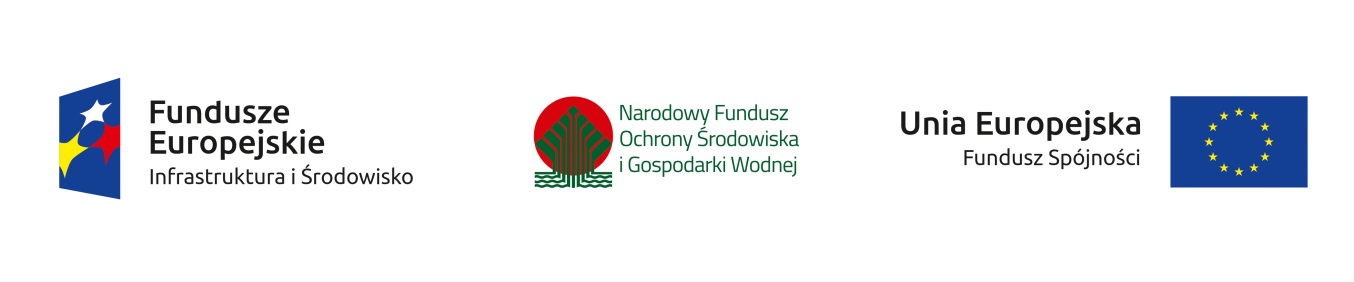 Specyfikacja istotnych warunków zamówienia prowadzonego w trybie przetargu nieograniczonego Na:Wykonanie przebudowy pomieszczeń po dawnym bufecie na pomieszczenia biurowe oraz wykonanie robót termomodernizacyjnych w budynku Rektoratu Akademii Muzycznej imienia Feliksa Nowowiejskiego w Bydgoszczy 
przy ul. Słowackiego 7.Załączniki: 1. Formularz OFERTA – załącznik nr 1. 2. Oświadczenie o spełnianiu warunków udziału w postępowaniu – załącznik nr 2. 3. Zobowiązanie do oddania wykonawcy do dyspozycji niezbędnych zasobów – załącznik nr 2A. 4. Wzór wykazu robót „Doświadczenie zawodowe” – załącznik nr 2B. 5. Wzór wykazu osób „Potencjał kadrowy” – załącznik nr 2C 6. Oświadczenie o braku podstaw do wykluczenia – załącznik nr 3. 7. Oświadczenie dotyczące grupy kapitałowej – załącznik nr 4. 8. Wzory umów – załącznik nr 5. 9. Przedmiar robót – załącznik nr 6. 10. Specyfikacja techniczna wykonania i odbioru robót – załącznik nr 7.11 Dokumentacja projektowa  dostępna pod adresem http://www.amuz.bydgoszcz.pl/wp-content/uploads/doc/amuz.zip1. Zamawiający Akademia Muzyczna imienia Feliksa Nowowiejskiego w Bydgoszczy 85-008 Bydgoszcz ul. Słowackiego 7 P: 554-031-32-25, tel. (52)3211142 faks: (52)3212350 e-mail: zam.pub@amuz.bydgoszcz.pl ; https://www.amuz.bydgoszcz.pl 2. Tryb postępowania 2.1 Postępowanie o udzielenie niniejszego zamówienia prowadzone jest w trybie przetargu nieograniczonego na podstawie ustawy z dnia 29 stycznia 2004 roku - Prawo zamówień publicznych (tekst jednolity: Dz. U. z 2019 r., poz. 1843 ze zm.), zwanej dalej „ustawą”, dla zamówień o wartości mniejszej niż kwoty określone w  przepisach, wydanych na podstawie art. 11 ust. 8 ustawy.2.2 Do udzielenia niniejszego zamówienia zastosowanie mają przepisy dotyczące robót budowlanych. 2.3 W sprawach nieuregulowanych w niniejszej specyfikacji zastosowanie mają przepisy ustawy, akty wykonawcze do ustawy, Kodeks cywilny oraz ustawa Prawo budowlane. 3. Opis przedmiotu zamówienia 3.1 Przedmiotem niniejszego zamówienia jest: Wykonanie przebudowy pomieszczeń po dawnym bufecie na pomieszczenia biurowe oraz wykonanie robót termomodernizacyjnych w budynku Rektoratu Akademii Muzycznej imienia Feliksa Nowowiejskiego w Bydgoszczy 
przy ul. Słowackiego 7.3.2 Wspólny Słownik Zamówień (CPV):  45000000-7: Roboty budowlane;  45111300-1: Roboty rozbiórkowe; 45232460-4: Roboty sanitarne;  45310000-3: Instalacyjne roboty elektryczne; 45314320-0: Instalowanie okablowania komputerowego;  45400000-1: Roboty wykończeniowe w zakresie obiektów budowlanych.45453000-7  Roboty remontowe i renowacyjne3.3 Zakres zamówienia obejmuje: 1) Przedmiotem niniejszego zamówienia jest: Wykonanie przebudowy pomieszczeń po dawnym bufecie na pomieszczenia biurowe oraz wykonanie robót termomodernizacyjnych w budynku Rektoratu Akademii Muzycznej imienia Feliksa Nowowiejskiego w Bydgoszczy 
przy ul. Słowackiego 7.Wykonanie robót przebudowy pomieszczeń po dawnym bufecie w budynku Rektoratu Akademii Muzycznej imienia Feliksa Nowowiejskiego w Bydgoszczy przy ul. Słowackiego 7.Zadaniem robót jest zmiana funkcjonalna pomieszczeń polegająca na nowym podziale przestrzeni na pokoje biurowe dla pracowników administracji oraz na pomieszczenie socjalne. Z uwagi na to, że roboty budowlane polegające na przebudowie pomieszczeń oraz roboty termomodernizacyjne  będą wykonywane na podstawie dwóch oddzielnych grup projektów budowlano-wykonawczych, a zatem co jest z tym związane, dwóch oddzielnych źródeł finansowania, konieczne jest cały zakres robót podzielić na dwa zadania.Wymagane jest, aby oba zadania były wykonane w jednym czasie i wymusza to realizację robót przez jednego Generalnego Wykonawcę.Zamawiający  posiada wszystkie decyzje wymagane Prawem Budowlanym na prowadzenie robót.Zadanie Nr 1Wykonanie robót termomodernizacyjnych w pomieszczeniach  po byłym bufecie (nr 03a) wg PROJEKTU ARCHITEKTONICZNO-BUDOWLANEGO i WYKONAWCZEGO TERMOMODERNIZACJI BUDYNKU REKTORATU Akademii Muzycznej imienia Feliksa Nowowiejskiego w Bydgoszczy przy 
ul. Słowackiego 7, (dz. nr 54, obręb 166).Roboty dotyczą:- termomodernizacji ścian zewnętrznych budynku Rektoratu (od wewnątrz),- termomodernizacji stolarki okiennej (i oszklenia) budynku,- termomodernizacji wewnętrznej instalacji centralnego ogrzewania budynku.Termomodernizacja ścian zewnętrznych budynku Rektoratu (od wewnątrz).Zbadana przez firmę TERMOCENT izolacyjność termiczna ścian zewnętrznych budynku Rektoratu AMFN charakteryzuje się uśrednionym współczynnikiem U wynoszącym około 1,0 W/(m2.K). Z uwagi na oczywisty fakt, że budynek Rektoratu jest obiektem zabytkowym z elewacjami wyposażonymi 
w liczne elementy ozdobne (jak boniowania, gzymsy, pilastry, kwiatony, portale i opaski okienne), więc ocieplenie ścian zewnętrznych tego budynku od jego zewnętrznej strony (ponad poziomem terenu) byłoby wysoce pracochłonne i tym samym bardzo kosztowne (takie ocieplenie można wykonać jedynie wraz ze skopiowaniem, a następnie odtworzeniem wszystkich detali architektonicznych), a więc mogłoby się okazać działaniem nieekonomicznym. Ponieważ na polskim rynku materiałów i technologii budowlanych znajdują się dopuszczone prawem budowlanym bezpieczne systemy ocieplania ścian zewnętrznych od strony wnętrza budynków, które zapewniają wysychanie kondensatu pary wodnej 
w tych ścianach w okresie letnim, więc ocieplenie ścian zewnętrznych budynku Rektoratu Akademii Muzycznej  projektuje się wykonać od strony wnętrza budynku z wykorzystaniem w/w technologii.Najbardziej ekonomiczną jest technologia przyklejania, do oczyszczonej z tapet, farb i lakierów wewnętrznej powierzchni ściany zewnętrznej, termoizolacyjnych płyt wapienno-kwarcowych 
o współczynniku przewodzenia ciepła nie większym, niż λ= 0,042 W/(m2.K). Płyty te przepuszczają parę wodną w głąb ocieplonej przegrody (pod warunkiem zastosowania farb naściennych paroprzepuszczalnych – np. krzemianowych lub paroprzepuszczalnych tapet), a dzięki temu, że są silniehigroskopijne, to wchłaniają wykroplony wewnątrz przegrody (na styku warstw ocieplającej 
i konstrukcyjnej) kondensat i pozwalają mu ponownie odparować do wnętrza izolowanego pomieszczenia. Po sezonie grzewczym czas wysychaniazawilgoconych ścian zajmuje zaledwie kilkadziesiąt dni. Pożądanym współczynnikiem λ = 0,042 W/(m2.K) charakteryzują się między innymi termoizolacyjne płyty wapienno-kwarcowe iPor firmy KEIM lub Multipor firmy SIKA. W budynku Rektoratu Akademii Muzycznej należy technologią ocieplania od wewnątrz, z użyciem termoizolacyjnych płyt wapienno-kwarcowych, ocieplić wszystkie ściany zewnętrzne przyziemia - na całej ich powierzchni pomieszczeń.Do ocieplenia należy używać tylko materiały budowlane systemowe, dostarczone przez producenta (n/p firma KEIM lub SIKA) i należy restrykcyjnie stosować technologie określone przez producenta. Nie wolno czynić jakichkolwiek wyjątków od powyższej reguły. Z uwagi na wysoki koszt materiału, z pośród kilku dostępnych, różnych grubości termoizolacyjnych płyt wapienno-kwarcowych, przewiduje się wykorzystać we wszystkich pomieszczeniach ocieplanych płyty o tej samej grubości 5 cm, a jedynie do ocieplania wnęk grzejnikowych takie płyty o grubości 5 lub 8 cm. Ościeża okienne należy ocieplić (w zależności od sytuacji - indywidualnie dla każdego okna) albo płytami grubości 5 cm albo płytami o grubości min. 2,5 cm, a ich części krzywoliniowe (łukowe nadproża) należy ocieplić tynkiem ciepłochronnym o grubości również odpowiednio dobranej do sytuacji-indywidualnie dla każdego okna.Pozostałe roboty wykończeniowe należy wykonać zgodnie z punktami od 14 do 17  opisu A na załączonym rysunku rzutu przyziemia nr A1b oraz zgodnie z załączonym przedmiarem robót – część A.Termomodernizacja stolarki okiennej (i oszklenia) budynku.Drewniana, jednoramowa i oszklona szybami zespolonymi jednokomorowymi stolarka okienna 
w budynku Rektoratu Akademii Muzycznej jest stosunkowo nowa – zastąpiła ona kilkanaście lat temu pierwotne okna skrzynkowe. Odtworzone oryginalne zabytkowe formy ram okiennych (dopasowanych, w większości nieprostokątnych otworów okiennych) i ukształtowanie podziałów oraz detali (n/p szprosów) w dużej części nieprostokreślnych, wymagały bez wątpienia znacznego nakładu pracy i środków finansowych. Wysoki stopień pracochłonności i związany z tym długi czas realizacji oraz wysokie koszty ponownego wykonania takiej stolarki są przyczyną rezygnacji z postulatu wymiany istniejących okien na nowe w ramach planowanej termomodernizacji. Taka wymiana nie jest konieczna, ponieważ najbardziej znaczącą wadą wszystkich okien jest bardzo niska izolacyjność termiczna zamontowanych w nich obecnie szyb zespolonych.Zbadana przez firmę TERMOCENT izolacyjność termiczna okien wykazała, że szyby zespolone zainstalowane w oknach wykazują obliczeniowy współczynnik U bliski 2,5 W/(m2.K), podczas, gdy obecnie produkowana stolarka okienna jest wyposażana w standardowe szyby zespolone jednokomorowe o współczynniku U = 1,1 W/(m2.K). Drugą znaczącą wadą większości istniejących okien jest ich niewłaściwy („zimny”) montaż, co objawia się niską izolacyjnością termiczną ościeży przylegających do ościeżnic okiennych.Inną wadą istniejących okien (będącą jednakowoż często równocześnie zaletą) jest ich nieszczelność na przewiewanie (infiltrację) powietrza zewnętrznego.Aby uzyskać znaczący efekt termomodernizacyjny, nie ma potrzeby wymiany całej stolarki okiennej na nową (n/p wyposażoną w najnowocześniejsze, ale bardzo drogie i ciężkie, dwukomorowe – trójszybowe, zestawy szklane). Z uwagi na wyżej wymienione powody termomodernizację okien projektuje się przeprowadzić poprzez wymianę, we wszystkich oknach istniejących, szyb zespolonych jednokomorowych na nowocześniejsze, także jednokomorowe, charakteryzujące się współczynnikiem U = 1,1 W/(m2.K) lub mniejszym. Ewentualnej wymianie na nowe powinny zostać poddane jedynie te okna w całości, których obecny stan wyraźnie wskazuje na ich znaczące zużycie – których ościeża lub skrzydła są np. silnie zdeformowane lub mechanicznie uszkodzone w sposób niemożliwy lub bardzo trudny do naprawy. Należy także poprawić montaż okien (z „zimnego” na „ciepły”) tylko tych okien, których obraz termowizyjny jest wyjątkowo niekorzystny. Taka poprawa wymaga rozkucia ościeży przy ościeżnicach i wypełnienia pustych przestrzeni pianką poliuretanową (osłoniętą taśmą paro- i wiatroszczelną),                     a następnie uzupełnienia tynków ościeży i ich odpowiednie wykończenie, niezależnie od tego, 
że przewiduje się systemową termomodernizację wszystkich ościeży wszystkich okien. Ościeża okienne należy ocieplić (w zależności od sytuacji - indywidualnie dla każdego okna) albo płytami krzemianowo-wapniowymi grubości 5 cm albo płytami krzemianowo-wapniowymi o grubości min. 2,5 cm, a ich części krzywoliniowe (łukowe nadproża) należy ocieplić tynkiem ciepłochronnym o grubości również odpowiednio dobranej do sytuacji - indywidualnie dla każdego okna.We wszystkich oknach należy, po wymontowaniu z nich dotychczasowych zestawów szklanych, a przed montażem nowych, odnowić powłoki lakiernicze ze szczególnym uwzględnieniem ich zewnętrznych powierzchni, narażonych na niszczące działanie czynników atmosferycznych. We wszystkich oknach należy wyregulować lub wymienić ich ruchome elementy (skrzydła i okucia).Wszystkie roboty należy wykonać zgodnie z punktami od 1 do 6  opisu C na załączonym rysunku rzutu przyziemia nr A1b, oraz zgodnie z załączonym przedmiarem robót – część A.Termomodernizacja wewnętrznej instalacji centralnego ogrzewania budynku.Zbudowana (lub przebudowana) w latach siedemdziesiątych XX wieku, a później rozbudowywana, wewnętrzna dwururowa instalacja centralnego ogrzewania wodnego budynku, pierwotnie zasilana była wodą grzewczą o parametrach 95/70 °C. Obecnie do zasilania tej instalacji wykorzystywane jest ciepło dostarczane (ze zdalnego czynnego źródła) przez Komunalne Przedsiębiorstwo Energetyki Cieplnej (KPEC) do węzła cieplnego (wymiennikowni), znajdującego się w przyziemiu budynku Rektoratu, a zapewnione przez KPEC parametry wody grzewczej 85/60 °C są niewystarczające (przy istniejących grzejnikach) do prawidłowego ogrzania wnętrz  budynku. Wykonana w późniejszych latach (w niewłaściwy sposób) rozbudowa instalacji o dodatkowy obwód zasilający dwie nagrzewnice powietrza wentylacyjnego, który został wyposażony we własną pompę obiegową, dodatkowo rozregulowała cały zład.Termomodernizację całej wewnętrznej instalacji centralnego ogrzewania należy wykonać w drodze całkowitej przebudowy tej instalacji, jednak z wykorzystaniem większości dotychczasowych tras przebiegu rurociągów (aby ułatwić roboty budowlane i uzyskać zgodę Konserwatora Zabytków na ewentualne rozkucia ścian i stropów). Aby poprawić sprawność tej instalacji przede wszystkim konieczne jest zmniejszenie pojemności zładu (i tym samym zmniejszenie jego inercji cieplnej) i zwiększenie mocy grzejników oraz umożliwienie prawidłowej regulacji hydraulicznej i termodynamicznej całego zładu. Można to osiągnąć jedynie przez zastąpienie wszystkich grzejników żeliwnych oraz rur ożebrowanych nowoczesnymi stalowymi grzejnikami płytowymi. Nowo instalowane grzejniki muszą bezwzględnie zostać pozbawione wszelkich osłon utrudniających cyrkulację powietrza, a istniejące wnęki grzejnikowe w ścianach (o głębokości ok. 13 cm) należy odpowiednio wypłycić i ocieplić, przyklejając do ścian wnęk, jako ocieplenie ścian zewnętrznych w tych miejscach, płyty wapienno-kwarcowe o grubości 5 lub 8 cm, co spowoduje, że ich ostateczna głębokość, po równoczesnym ociepleniu pozostałych powierzchni ścian zewnętrznych płytami 
o grubości 5 cm, będzie wynosiła ok. 10 cm.Należy także wyposażyć cały zład w nowoczesne zawory podpionowe, regulatory różnicy ciśnień, automatyczne odpowietrzniki pionów, a wszystkie grzejniki w termostatyczne zawory zasilające
i zawory powrotne. W celu oszczędności ciepła temperatura wody grzewczej w zładzie powinna być sterowana automatyką pogodową. Należy zastąpić cały stary spawany rurarz (wykonany z rur stalowych czarnych) na nowy, wykonany z rur stalowych ocynkowanych z kształtkami zaciskanymi, wyposażony w odpowiednio dobrane otuliny termoizolacyjne. Wymiana orurowania prawie całego zładu będzie się wiązać ze znaczną uciążliwością dla użytkowników budynku, bo każde z pomieszczeń będzie wymagało ponownego wykończenia jego wnętrza po zakończeniu robót montażowych.Szczegóły rozwiązań techniczno-materiałowych podano w załączonych: opisie technicznym, rzucie przyziemia (rys. nr IS-2) oraz przedmiarze robót-część C.Zadanie Nr 2Wykonanie przebudowy pomieszczeń po byłym bufecie na nowe pomieszczenia biurowe
i pomieszczenie socjalne wg PROJEKTU BUDOWLANO-WYKONAWCZEGO DLA INWESTYCJI POLEGAJĄCEJ NA ZMIANIE SPOSOBU UŻYTKOWANIA POMIESZCZEŃ PO BUFECIE W BUDYNKU REKTORATU AKADEMII MUZYCZNEJ imienia FELIKSA NOWOWIEJSKIEGO w Bydgoszczy  przy ul.  Słowackiego 7, (dz. nr 54, obręb 166).Roboty dotyczą:- demontażu istniejącej drewnianej boazerii,- wyburzenia istniejącej ściany działowej,- usunięcia urządzeń sanitarnych wod-kan,- wymiany istniejącego zlewu,- naprawy istniejących tynków,- wyrównania poziomu podłogi,- wprowadzenia nowego podziału pomieszczeń poprzez zastosowanie ścianek stg,- wykonania nowych otworów i montażu nowych drzwi do powstałych pomieszczeń,- wykonania instalacji wentylacji mechanicznej,- wykonania nowej podłogi,- wykonania nowej instalacji elektrycznej i teletechnicznej,- wykonania nowej rozdzielni i głównego wyłącznika prądu,- wykonania nowej glazury oraz pomalowania sufitów i ścian.Inne informacje:Wykonawca, realizujący zamówienie winien zastosować materiały budowlane dopuszczone do obrotu zgodnie z ustawą z dnia 16 kwietnia 2004 r. o wyrobach budowlanych (Dz. U. 2014.poz.883 ze zm.), niezbędne przy wykonaniu niniejszego zamówienia oraz odpowiadające wymaganiom projektu, specyfikacji technicznych wykonania i odbioru robót budowlanych oraz uzgodnione z inspektorem nadzoru inwestorskiego. Jeśli materiały nie zostały zakwalifikowane, zgodnie z wymienioną regulacją jako budowlane, muszą spełniać wymogi ustawy z dnia 12 grudnia 2003 r. o ogólnym bezpieczeństwie produktów (Dz. U. 2016 poz.2047 z późn. zm.). Wykonawca zobowiązany jest użyć do realizacji zamówienia materiały budowlane o parametrach technicznych i jakościowych nie gorszych niż te, które zostały wskazane w dokumentacji projektowej i specyfikacji technicznej wykonania i odbioru robót budowlanych.Zgodnie z art. 30 ust. 5 ustawy Wykonawca, który powołuje się na rozwiązania równoważne opisywanym przez Zamawiającego, jest zobowiązany wykazać, że oferowane przez niego roboty budowlane spełniają wymagania określone przez Zamawiającego.Wykonawca zobowiązany będzie do udzielenia co najmniej 60 miesięcznej gwarancji jakości oraz rękojmi za wady.W przypadku zamierzenia zlecenia wykonania części przedmiotu zamówienia podwykonawcy/podwykonawcom wymagane jest, aby Wykonawca wskazał tę część w formularzu oferty.Wykonawca jest wytwarzającym odpady, w rozumieniu art. 3 ust. 3 pkt. 22 ustawy z dnia 14 grudnia 2012 r. o odpadach ( tj. Dz. U. 2020 poz. 797 z późn. zm.). Wykonawca w trakcie realizacji umowy zobowiązany jest udokumentować (np. oświadczenia o wywozie, umowa na wywóz odpadów, faktura itp.) Zamawiającemu sposób gospodarowania odpadami, co stanowi jeden z warunków dokonania odbioru robót przez Zamawiającego. Wykonawca , którego oferta zostanie wybrana jako najkorzystniejsza przed podpisaniem umowy przedstawi Zamawiającemu Kosztorys ofertowy. Termin wykonania zamówienia i warunki płatności:UWAGA!!!Dla każdego zadania ostanie zawarta oddzielna umowa ze względu na oddzielne źródło finansowania.Wymagany termin realizacji przedmiotu umowy: 12 tygodni (84 dni kalendarzowe) od dnia podpisania umowy.Zamawiający wymaga wyrażenia zgody na dokonanie płatności przelewem w terminie  do 21 dni, licząc od daty dostarczenia do siedziby Zamawiającego prawidłowo wystawionych faktur VAT.Do prawidłowo wystawionej każdej faktury VAT Wykonawca dołączy protokół odbioru podpisany przez upoważnionych przedstawicieli Zamawiającego, pod rygorem nie przyjęcia faktury. Podpisany protokół odbioru stanowi podstawę do wystawienia faktury.dla Zadania Nr 1: (3 faktury)a) za roboty ogólnobudowlane; b) za renowację okien;c) za instalację c.o.dla Zadania Nr 2: (3 faktury)a) za roboty ogólnobudowlane; b) za instalację wentylacji mechanicznej;c) za instalację elektryczną i teletechniczną.Za korzystanie przez Wykonawcę z energii elektrycznej oraz wody i kanalizacji Zamawiający obciąży jednorazowo kosztami w formie ryczałtu w wysokości:za energię elektryczną 1200,00zł brutto,za wodę i kanalizację 800,00zł brutto,Na zorganizowanie zaplecza budowy- Zamawiający udostępni miejsce na parkingu.Wykonawca będzie korzystał z oddzielnego wejścia do budynku zlokalizowanego od strony parkingu do pomieszczeń po byłym bufecie.Wykonawca w swoim zakresie zapewni swoim pracownikom zaplecze socjalne i toaletę przenośną typu  „TOY-TOY” na terenie wyznaczonym przez Zamawiającego.Materiały zdemontowane podczas prowadzenia prac budowlanych zostaną przekazane przez Wykonawcę do utylizacji, na które Wykonawca przedstawi Zamawiającemu faktury.Z uwagi na stan epidemiczny Wykonawca uzgodni z Inspektorem Nadzoru zasady wstępu do budynku i pomieszczeń.3.4 Szczegółowy zakres zamówienia określają: a) Przedmiary robót – załączniki nr 6. b) Specyfikacja techniczna wykonania i odbioru robót – Załącznik nr 7. c) dokumentacja –załącznik nr3.5 Wymagania Zamawiającego dotyczące zatrudniania osób na umowę o pracę przez Wykonawcę lub Podwykonawcę.  1) Zamawiający wskazuje następujące czynności, których realizacja winna następować w ramach umowy o pracę w rozumieniu przepisów ustawy z dnia 26 czerwca 1974 r. - Kodeks pracy:  a) prace przygotowawcze, rozbiórkowe, demontażowe, zabezpieczające, budowlane, instalacyjne sanitarne, instalacyjne elektryczne i niskoprądowe, montażowe, prace wykończeniowe, porządkowe.  – umowa o pracę, obowiązująca co najmniej w okresie realizacji robót. Wymaganie powyższe nie dotyczy prac wykonywanych bezpośrednio przez osoby prowadzące jednoosobową działalność gospodarczą oraz kierownika budowy/robót. 2) Dokumentowanie zatrudnienia osób wykonujących roboty, o których mowa w pkt 1). a) Wykonawca najpóźniej w dniu rozpoczęcia robót, przekaże zamawiającemu listę osób, które zostaną skierowane do wykonania robót, o których mowa w pkt 1), z ramienia wykonawcy (podwykonawcy, dalszego podwykonawcy wraz z zanonimizowanymi kopiami umów o pracę, z wyjątkiem: imion 
i nazwisk osób, które świadczyć będą czynności na rzecz Zamawiającego, dat zawarcia umów, rodzajów umów o pracę oraz wymiarów etatu, a także zanonimizowanymi, z wyjątkiem imion i nazwisk, dowodami potwierdzającymi zgłoszenie pracowników przez pracodawcę do ubezpieczeń – jeżeli Wykonawca/Podwykonawca do tego czasu zawrze umowę z Podwykonawcą/dalszym Podwykonawcom). b) Wykonawca najpóźniej w dniu rozpoczęcia robót przez podwykonawcę/dalszego podwykonawcę, przekaże zamawiającemu listy osób, które zostaną skierowane do wykonania robót o których mowa
 w pkt 1), z ramienia podwykonawcy/dalszego podwykonawcy wraz z zanonimizowanymi kopiami umów o pracę, z wyjątkiem: imion i nazwisk osób, które świadczyć będą czynności na rzecz Zamawiającego, dat zawarcia umów, rodzajów umów o pracę oraz wymiaru etatu, a także zanonimizowanymi, z wyjątkiem imion i nazwisk, dowodami potwierdzającymi zgłoszenie pracowników przez pracodawcę do ubezpieczeń. c) Wykonawca niezwłocznie, nie później jednak niż w terminie 3 dni roboczych, zawiadamia zamawiającego o wszelkich zmianach na liście osób skierowanych do wykonywania robót, o których mowa w pkt 1). W przypadku skierowania do prac nowej osoby, Wykonawca zobowiązany jest złożyć także zanonimizowaną kopię umowy o pracę z wyjątkiem: imienia i nazwiska osoby, która świadczyć będzie czynności na rzecz Zamawiającego, daty zawarcia umowy, rodzaju umowy o pracę oraz wymiaru etatu, a także zanonimizowanym, z wyjątkiem imienia i nazwiska, dowodem potwierdzającym zgłoszenie pracownika przez pracodawcę do ubezpieczeń. d) Wykonawca zobowiązany jest uzyskać od każdej osoby wymienionej na liście, o której mowa wyżej, oświadczenia o wyrażeniu zgody na udostępnienie danych osobowych Akademii Muzycznej imienia Feliksa Nowowiejskiego w Bydgoszczy w celu ich przetwarzania, w związku z realizacją umowy zawartej w wyniku udzielenia niniejszego zamówienia. Wykonawca zobowiązany będzie przedstawić Zamawiającemu powyższe oświadczenia. Wymóg dotyczy osób skierowanych do wykonywania robót, o których mowa w pkt 1), przez Wykonawcę, jak również Podwykonawcę i dalszych Podwykonawców. 3) Sankcje z tytułu nie spełnienia wymagań dotyczących zatrudnienia na podstawie o pracę.  a) W przypadku nie przedstawienia w terminie informacji lub dokumentów, o których mowa w pkt 2) - wykonawca zapłaci każdorazowo karę w wysokości 1000,00 zł.  b) W przypadku nie zatrudnienia przy realizacji robót, o których mowa w pkt 1), osób na podstawie umowy o pracę, Wykonawca będzie zobowiązany do zapłacenia Zamawiającemu kary umownej, 
w wysokości 500,00 złotych, za każdą osobę zatrudnioną w oparciu o inny stosunek prawny niż stosunek pracy.  - chyba, że Wykonawca wykaże, że roboty, o których mowa w pkt 1), stanowiące przedmiot umowy, nie są wykonywane w sposób określony w art. 22 §1 ustawy z dnia 26 czerwca 1974 r. – Kodeks pracy. Nie wypełnienie zobowiązań dotyczących zatrudniania osób może być podstawą do odstąpienia przez Zamawiającego od umowy z przyczyn leżących po stronie Wykonawcy. 3.6 Zamawiający dopuszcza możliwość składania ofert zawierających rozwiązania równoważne 
w zakresie materiałów/urządzeń dla których wskazano w dokumentacji przetargowej nazwy producentów (lub nazwy wskazujące na producentów), przy czym zastrzega, że oferowane zamienniki muszą charakteryzować się, co najmniej takimi samymi parametrami technicznymi (nie gorszymi), jakimi charakteryzują się materiały/urządzenia wskazane w dokumentacji przetargowej. Oferowane zamienniki nie mogą w konsekwencji powodować zmiany rozwiązań technicznych na inne niż zakłada dokumentacja przetargowa. W przypadku oferowania przez Wykonawcę rozwiązań „równoważnych” w stosunku do wymaganych przez zamawiającego, ciężar udowodnienia równoważności spoczywa na Wykonawcy. Składając ofertę równoważną Wykonawca będzie zobowiązany podać nazwę materiału/urządzenia (typ, producenta), który oferuje oraz przedstawić w ofercie dokładny opis techniczny oferowanych zamienników, podając ich parametry techniczne (w odniesieniu do wszystkich parametrów określonych przez zamawiającego). Zamawiający podkreśla, iż nazwy własne (jeżeli zostały) podane przez Zamawiającego w opisie przedmiotu zamówienia są nazwami przykładowymi
i winny być interpretowane jako definicje standardów, a nie jako nazwy konkretnych rozwiązań do zastosowania.  3.7 Zamawiający nie dopuszcza składania ofert częściowych. 3.8 Zamawiający nie przewiduje udzielenia zamówień, o których mowa w art. 67 ust. 1 pkt 6 i 7 ustawy.  3.9 Zamawiający nie przewiduje aukcji elektronicznej.4 Termin realizacji zamówienia, gwarancja, rękojmia. 4.1 Termin wykonania zamówienia: 12 tygodni (84dni)od daty zawarcia umowy. 4.2 Wykonawca zobowiązany jest udzielić zamawiającemu pisemnej gwarancji jakości na przedmiot umowy na okres minimalnie 60 miesięcy, na wykonane roboty, dostarczone materiały/urządzenia, z zastrzeżeniem pkt 4.3.4.3 Uprawnienia wynikające z gwarancji udzielonej przez Wykonawcę, o której mowa w pkt 4.2 nie będą naruszały prawa Zamawiającego do skorzystania z uprawnień wynikających z udzielonej gwarancji przez producenta materiałów/urządzeń w okresie obowiązywania tej gwarancji. 4.4 Bieg okresu gwarancji rozpoczyna się w dniu następnym licząc od daty dokonania odbioru końcowego robót lub w dniu następnym licząc od daty pisemnego potwierdzenia usunięcia wad stwierdzonych przy odbiorze końcowym robót, co zostanie poświadczone przez Komisję dokonującą odbioru robót, w skład której wchodzi upoważniony przedstawiciel Wykonawcy. 4.5 Zamawiający wymaga rozszerzenia uprawnień z tytułu rękojmi na materiały na okres równy okresowi udzielonej przez Wykonawcę lub producenta gwarancji (korzystniejszej dla Zamawiającego). 4.6 Szczegółowe warunki gwarancji i rękojmi zostały określone we wzorze umowy. 5. O udzielenie zamówienia mogą ubiegać się wykonawcy, którzy: A. Nie podlegają wykluczeniu; 1. Zgodnie z art. 24 ust. 1 ustawy z postępowania o udzielenie zamówienia wyklucza się: „12)  wykonawcę, który nie wykazał spełniania warunków udziału w postępowaniu lub nie został zaproszony do negocjacji lub złożenia ofert wstępnych albo ofert, lub nie wykazał braku podstaw wykluczenia; 13) wykonawcę będącego osobą fizyczną, którego prawomocnie skazano za przestępstwo: a)  o którym mowa w art. 165a, art. 181-188, art. 189a, art. 218-221, art. 228230a, art. 250a, art. 258 lub art. 270-309 ustawy z dnia 6 czerwca 1997 r. - Kodeks karny (Dz. U. z 2018 r. poz. 1600, z późn. zm.) lub art. 46 lub art. 48 ustawy z dnia 25 czerwca 2010 r. o sporcie (Dz. U. z 2019 r. poz. 1468 i 1495,2251),b)  o charakterze terrorystycznym, o którym mowa w art. 115 § 20 ustawy z dnia 6 czerwca 1997 r. - Kodeks karny, c)  skarbowe, d)  o którym mowa w art. 9 lub art. 10 ustawy z dnia 15 czerwca 2012 r. o skutkach powierzania wykonywania pracy cudzoziemcom przebywającym wbrew przepisom na terytorium Rzeczypospolitej Polskiej (Dz. U. poz. 769); 14) wykonawcę, jeżeli urzędującego członka jego organu zarządzającego lub nadzorczego, wspólnika spółki w spółce jawnej lub partnerskiej albo komplementariusza w spółce komandytowej lub komandytowo-akcyjnej lub prokurenta prawomocnie skazano za przestępstwo, o którym mowa w pkt 13; 15)  wykonawcę, wobec którego wydano prawomocny wyrok sądu lub ostateczną decyzję administracyjną o zaleganiu z uiszczeniem podatków, opłat lub składek na ubezpieczenia społeczne lub zdrowotne, chyba że wykonawca dokonał płatności należnych podatków, opłat lub składek na ubezpieczenia społeczne lub zdrowotne wraz z odsetkami lub grzywnami lub zawarł wiążące porozumienie w sprawie spłaty tych należności; 16)  wykonawcę, który w wyniku zamierzonego działania lub rażącego niedbalstwa wprowadził zamawiającego w błąd przy przedstawieniu informacji, że nie podlega wykluczeniu, spełnia warunki udziału w postępowaniu lub obiektywne i niedyskryminacyjne kryteria, zwane dalej "kryteriami selekcji", lub który zataił te informacje lub nie jest w stanie przedstawić wymaganych dokumentów;17) wykonawcę, który w wyniku lekkomyślności lub niedbalstwa przedstawił informacje wprowadzające w błąd zamawiającego, mogące mieć istotny wpływ na decyzje podejmowane przez zamawiającego w postępowaniu o udzielenie zamówienia; 18)  wykonawcę, który bezprawnie wpływał lub próbował wpłynąć na czynności zamawiającego lub pozyskać informacje poufne, mogące dać mu przewagę w postępowaniu o udzielenie zamówienia; 19)  wykonawcę, który brał udział w przygotowaniu postępowania o udzielenie zamówienia lub którego pracownik, a także osoba wykonująca pracę na podstawie umowy zlecenia, o dzieło, agencyjnej lub innej umowy o świadczenie usług, brał udział w przygotowaniu takiego postępowania, chyba że spowodowane tym zakłócenie konkurencji może być wyeliminowane w inny sposób niż przez wykluczenie wykonawcy z udziału w postępowaniu; 20)  wykonawcę, który z innymi wykonawcami zawarł porozumienie mające na celu zakłócenie konkurencji między wykonawcami w postępowaniu o udzielenie zamówienia, co zamawiający jest w stanie wykazać za pomocą stosownych środków dowodowych; 21)  wykonawcę będącego podmiotem zbiorowym, wobec którego sąd orzekł zakaz ubiegania się o zamówienia publiczne na podstawie ustawy z dnia 28 października 2002 r. o odpowiedzialności podmiotów zbiorowych za czyny zabronione pod groźbą kary (Dz. U. z 2019 r. poz. 628 i 1214);22)  wykonawcę, wobec którego orzeczono tytułem środka zapobiegawczego zakaz ubiegania się o zamówienia publiczne; 23)  wykonawców, którzy należąc do tej samej grupy kapitałowej, w rozumieniu ustawy z dnia 16 lutego 2007 r. o ochronie konkurencji i konsumentów (Dz. U. z 2020 poz.358tj. złożyli odrębne oferty, oferty częściowe lub wnioski o dopuszczenie do udziału w postępowaniu, chyba że wykażą, że istniejące między nimi powiązania nie prowadzą do zakłócenia konkurencji w postępowaniu 
o udzielenie zamówienia.” 2. Na podstawie art. 24 ust. 5 pkt 1 ustawy, zamawiający wykluczy z postępowania o udzielenie zamówienia, wykonawcę w stosunku do którego otwarto likwidację, w zatwierdzonym przez sąd układzie w postępowaniu restrukturyzacyjnym jest przewidziane zaspokojenie wierzycieli przez likwidację jego majątku lub sąd zarządził likwidację jego majątku w trybie art. 332 ust. 1 ustawy z dnia 15 maja 2015 r. - Prawo restrukturyzacyjne (Dz. U. 2020po.814 tj.) lub którego upadłość ogłoszono, z wyjątkiem wykonawcy, który po ogłoszeniu upadłości zawarł układ zatwierdzony prawomocnym postanowieniem sądu, jeżeli układ nie przewiduje zaspokojenia wierzycieli przez likwidację majątku upadłego, chyba że sąd zarządził likwidację jego majątku w trybie art. 366 ust. 1 ustawy z dnia 28 lutego 2003 r. - Prawo upadłościowe (Dz. U. z 2019 r. poz. 498, 912, 1495 i 1655); 3. Wykluczenie wykonawcy następuje zgodnie z art. 24 ust. 7 i 10 ustawy. Uwaga !!!Wykonawca, który podlega wykluczeniu na podstawie art. 24 ust. 1 pkt 13 i 14 oraz 16-20 lub ust. 5 pkt 1, może przedstawić dowody na to, że podjęte przez niego środki są wystarczające do wykazania jego rzetelności, w szczególności udowodnić naprawienie szkody wyrządzonej przestępstwem lub przestępstwem skarbowym, zadośćuczynienie pieniężne za doznaną krzywdę lub naprawienie szkody, wyczerpujące wyjaśnienie stanu faktycznego oraz współpracę z organami ścigania oraz podjęcie konkretnych środków technicznych, organizacyjnych i kadrowych, które są odpowiednie dla zapobiegania dalszym przestępstwom lub przestępstwom skarbowym lub nieprawidłowemu postępowaniu wykonawcy. Przepisu zdania pierwszego nie stosuje się, jeżeli wobec wykonawcy, będącego podmiotem zbiorowym, orzeczono prawomocnym wyrokiem sądu zakaz ubiegania się 
o udzielenie zamówienia oraz nie upłynął określony w tym wyroku okres obowiązywania tego zakazu.  Wykonawca nie podlega wykluczeniu, jeżeli zamawiający, uwzględniając wagę i szczególne okoliczności czynu wykonawcy, uzna za wystarczające przedstawione dowody. B. Spełniają niżej określone warunki udziału w postępowaniu; 1. Kompetencje lub uprawnienia do prowadzenia określonej działalności zawodowej, o ile wynika to 
z odrębnych przepisów;  Zamawiający nie wyznacza warunku w tym zakresie.  2. Sytuacja ekonomiczna lub finansowa; Zamawiający nie wyznacza warunku w tym zakresie.  3. Zdolność techniczna lub zawodowa;  1) Zamawiający wymaga, aby wykonawca dysponował osobami zdolnymi do realizacji zamówienia, 
w szczególności: a) osobą, która będzie uczestniczyć w wykonywaniu zamówienia, posiadającą odpowiednie kwalifikacje do pełnienia funkcji kierownika robót,  tj.: uprawnienia budowlane do kierowania robotami w specjalności konstrukcyjno-budowlanej oraz aktualny wpis na listę członków właściwej izby samorządu zawodowego,  b) osobą, która będzie uczestniczyć w wykonywaniu zamówienia, posiadającą odpowiednie kwalifikacje do pełnienia funkcji kierownika robót instalacyjnych, tj. uprawnienia budowlane do kierowania robotami w specjalności instalacyjnej w zakresie instalacji i urządzeń wodociągowych 
i kanalizacyjnych, centralnego ogrzewania oraz aktualny wpis na listę członków właściwej izby samorządu zawodowego. c) osobą, która będzie uczestniczyć w wykonywaniu zamówienia, posiadającą odpowiednie kwalifikacje do pełnienia funkcji kierownika robót instalacyjnych, tj. uprawnienia budowlane do kierowania robotami w specjalności instalacyjnej w zakresie instalacji i urządzeń elektrycznych oraz aktualny wpis na listę członków właściwej izby samorządu zawodowego. d) osobą, która będzie uczestniczyć w wykonywaniu zamówienia, spełniającą wymagania kwalifikacyjne do wykonywania pracy na stanowisku dozoru urządzeń i instalacji elektrycznych (posiada świadectwo kwalifikacyjne D).  e) osobą, która będzie uczestniczyć w wykonywaniu zamówienia, spełniającą wymagania kwalifikacyjne do wykonywania pracy na stanowisku eksploatacji urządzeń i instalacji elektrycznych (posiada świadectwo kwalifikacyjne E).  Uwaga !!!Zamawiający, określając wymogi w zakresie posiadanych uprawnień budowlanych, dopuszcza odpowiadające im uprawnienia budowlane, które zostały wydane na podstawie wcześniej obowiązujących przepisów oraz odpowiadające im uprawnienia wydane obywatelom państw Europejskiego Obszaru Gospodarczego oraz Konfederacji Szwajcarskiej, z zastrzeżeniem art. 12a oraz innych przepisów ustawy  z dnia  7 lipca 1994 r. Prawo budowlane oraz ustawy o zasadach uznawania kwalifikacji zawodowych nabytych w państwach członkowskich Unii Europejskiej (tekst jednolity Dz.U. z 2018 r., poz. 2272 z późn. zm).  2) Zamawiający wymaga, aby wykonawca posiadał niezbędną wiedzę i doświadczenie, tj. w okresie ostatnich 5 lat przed upływem terminu składania ofert o udzielenie zamówienia, a jeżeli okres prowadzenia działalności jest krótszy – w tym okresie – należycie wykonał, w szczególności zgodnie 
z przepisami prawa budowlanego i prawidłowo ukończył co najmniej dwa zamówienia, których przedmiotem była przebudowa lub remont budynku/części budynku, każde (zamówienie) o wartości nie mniejszej niż 150.000,00 złotych netto. W przypadku Wykonawców wspólnie ubiegających się o udzielenie zamówienia (lub podmiotów na potencjał których Wykonawca się powołuje), warunek zostanie uznany za spełniony wyłącznie, jeżeli przynajmniej jeden z Wykonawców (lub podmiotów na potencjał których Wykonawca się powołuje) posiada wymagane doświadczenie - określony wyżej minimalny poziom zdolności.  Zgodnie z art. 22a ustawy Wykonawca może w celu potwierdzenia spełniania warunków udziału 
w postępowaniu, w stosownych sytuacjach oraz w odniesieniu do konkretnego zamówienia, lub jego części, polegać na zdolnościach technicznych lub zawodowych lub sytuacji finansowej lub ekonomicznej innych podmiotów, niezależnie od charakteru prawnego łączących go z nim stosunków prawnych. - Stosowna sytuacja, o której mowa wyżej wystąpi wyłącznie w przypadku, gdy wykonawca, który polega na zdolnościach lub sytuacji innych podmiotów udowodni zamawiającemu, że realizując zamówienie, będzie dysponował niezbędnymi zasobami tych podmiotów, w szczególności przedstawi zobowiązanie tych podmiotów do oddania mu do dyspozycji niezbędnych zasobów na potrzeby realizacji zamówienia. - W odniesieniu do warunków dotyczących wykształcenia, kwalifikacji zawodowych lub doświadczenia, wykonawcy mogą polegać na zdolnościach innych podmiotów, jeśli podmioty te zrealizują roboty budowlane lub usługi, do realizacji których te zdolności są wymagane.- Zgodnie z art. 22a ust. 3 ustawy zamawiający ocenia, czy udostępniane wykonawcy, przez inne podmioty, zdolności techniczne lub zawodowe lub ich sytuacja finansowa lub ekonomiczna, pozwalają na wykazanie przez wykonawcę spełniania warunków udziału w postępowaniu oraz zbada, czy nie zachodzą wobec tego podmiotu podstawy wykluczenia, o których mowa w art. 24 ust. 1 pkt 13-22 
i ust. 5 pkt 1 ustawy. - Wykonawca, który polega na sytuacji finansowej lub ekonomicznej innych podmiotów, odpowiada solidarnie z podmiotem, który zobowiązał się do udostępnienia zasobów, za szkodę poniesioną przez zamawiającego powstałą wskutek nieudostępnienia tych zasobów, chyba że za nieudostępnienie zasobów nie ponosi winy. 6 Wykaz oświadczeń i dokumentów potwierdzających spełnianie warunków udziału w postępowaniu oraz brak podstaw wykluczenia.  W niniejszym postępowaniu zastosowanie ma art. 24aa ustawy, 
tj. Zamawiający najpierw dokona oceny ofert, a następnie zbada, czy Wykonawca, którego oferta zostanie oceniona jako najkorzystniejsza, nie podlega wykluczeniu oraz spełnia warunki udziału 
w postępowaniu. Jeżeli wykonawca, którego oferta zostanie oceniona jako najkorzystniejsza, będzie uchylał się od zawarcia umowy lub nie wniesie wymaganego zabezpieczenia należytego wykonania umowy, zamawiający może zbadać czy nie podlega wykluczeniu oraz czy spełnia warunki udziału 
w postępowaniu wykonawca, który złożył ofertę najwyżej ocenioną spośród pozostałych ofert. 6.1 Oświadczenia, które należy złożyć wraz z ofertą (wstępne potwierdzenie spełnienia warunków udziału w postępowaniu oraz brak podstaw wykluczenia):  1) W celu wstępnego potwierdzenia spełnienia warunków udziału w postępowaniu, wykonawca zobowiązany jest dołączyć do oferty aktualne na dzień składania ofert oświadczenie o spełnieniu warunków określonych w pkt 5 lit. B ppkt 3) SIWZ – wzór oświadczenia stanowi załącznik nr 2 do specyfikacji.a) Wykonawca, który powołuje się na zasoby innych podmiotów w celu wykazania spełniania warunków udziału w postępowaniu, w zakresie, w jakim powołuje się na ich zasoby, zamieszcza informacje o tych podmiotach w oświadczeniu. b) W przypadku wspólnego ubiegania się o zamówienie przez Wykonawców, oświadczenie składa każdy z wykonawców wspólnie ubiegających się o zamówienie.  2) W celu wstępnego potwierdzenia braku podstaw wykluczenia z postępowania o udzielenie zamówienia publicznego, o których mowa w pkt 5 lit. A SIWZ, Wykonawca zobowiązany jest dołączyć do oferty aktualne na dzień składania ofert oświadczenie o braku podstaw wykluczenia – wzór oświadczenia stanowi załącznik nr 3 do specyfikacji.  a) Wykonawca, który powołuje się na zasoby innych podmiotów w celu wykazania braku istnienia wobec nich podstaw wykluczenia, zamieszcza informacje o tych podmiotach w oświadczeniu. b) Wykonawca, który zamierza powierzyć wykonanie części zamówienia podwykonawcom, w celu wykazania braku istnienia wobec nich podstaw do wykluczenia z udziału w postępowaniu, zamieszcza informacje o podwykonawcach w oświadczeniu. c) W przypadku wspólnego ubiegania się o zamówienie przez wykonawców, oświadczenie składa każdy z wykonawców wspólnie ubiegających się o zamówienie.6.2 Oświadczenie, które wykonawca zobowiązany jest złożyć w terminie do 3 dni od dnia upublicznienia na stronie internetowej Zamawiającego wykazu złożonych ofert. Oświadczenie Wykonawcy (oryginał lub kopia potwierdzona za zgodność z oryginałem) 
o przynależności albo braku przynależności do tej samej grupy kapitałowej według wzoru stanowiącego załącznik nr 4 do specyfikacji.  Oświadczenie należy złożyć w oparciu o zamieszczony na stronie internetowej zamawiającego wykaz ofert złożonych w danym postępowaniu. Uwaga!!!- W przypadku wspólnego ubiegania się o zamówienie przez wykonawców, oświadczenie składa każdy z wykonawców wspólnie ubiegających się o zamówienie.  - W przypadku przynależności do tej samej grupy kapitałowej wykonawca może złożyć wraz
 z oświadczeniem dokumenty bądź informacje potwierdzające, że powiązania z innym wykonawcą nie prowadzą do zakłócenia konkurencji w postępowaniu. 6.3 Dokumenty i oświadczenia składane przez wykonawcę w postępowaniu na wezwanie zamawiającego, w celu potwierdzenia okoliczności, o których mowa w art. 25 ust. 1 pkt 1 i 3 ustawy. Zamawiający wezwie wykonawcę, którego oferta zostanie najwyżej oceniona, do złożenia 
w wyznaczonym, nie krótszym niż 5 dni, terminie, aktualnych na dzień złożenia, następujących oświadczeń lub dokumentów:  1) W celu potwierdzenia braku podstaw wykluczenia z postępowania o udzielenie zamówienia publicznego, o których mowa w art. 24 ust. 5 pkt 1 ustawy, zamawiający żąda odpisu z właściwego rejestru lub z centralnej ewidencji i informacji o działalności gospodarczej, jeżeli odrębne przepisy wymagają wpisu do rejestru lub ewidencji. Uwaga!!!- W przypadku wspólnego ubiegania się o zamówienie przez Wykonawców, w celu wykazania braku istnienia wobec nich podstaw wykluczenia, dokument składa każdy z Wykonawców wspólnie ubiegających się o zamówienie.  - Wykonawca powołujący się na zasoby innych podmiotów, w celu wykazania braku istnienia wobec nich podstaw wykluczenia zobowiązany jest przedłożyć dokument dotyczący podmiotów trzecich. - Wykonawca, który zamierza powierzyć wykonanie części zamówienia podwykonawcom, w celu wykazania braku istnienia wobec nich podstaw wykluczenia, jest zobowiązany do złożenia dokumentu dotyczącego podwykonawców.  2) W celu potwierdzenia spełniania warunków udziału w postępowaniu dotyczących zdolności technicznej lub zawodowej, zamawiający wymaga: a) wykazu robót budowlanych wykonanych nie wcześniej niż w okresie ostatnich 5 lat przed upływem terminu składania ofert w postępowaniu, a jeżeli okres prowadzenia działalności jest krótszy - w tym okresie, wraz z podaniem ich rodzaju, wartości, daty, miejsca wykonania i podmiotów, na rzecz których roboty te zostały wykonane, z załączeniem dowodów określających czy te roboty budowlane zostały wykonane należycie, w szczególności informacji o tym czy roboty zostały wykonane zgodnie 
z przepisami prawa budowlanego i prawidłowo ukończone, przy czym dowodami, o których mowa, są referencje bądź inne dokumenty wystawione przez podmiot, na rzecz którego roboty budowlane były wykonywane, a jeżeli z uzasadnionej przyczyny o obiektywnym charakterze wykonawca nie jest 
w stanie uzyskać tych dokumentów - inne dokumenty. Wzór wykazu stanowi załącznik nr 2B do specyfikacji. b) wykazu osób, skierowanych przez wykonawcę do realizacji zamówienia publicznego, w szczególności odpowiedzialnych za kierowanie robotami budowlanymi, wraz z informacjami na temat ich kwalifikacji zawodowych, uprawnień, doświadczenia i wykształcenia niezbędnych do wykonania zamówienia publicznego, a także zakresu wykonywanych przez nie czynności oraz informacją o podstawie do dysponowania tymi osobami. Wzór wykazu stanowi załącznik nr 2C do specyfikacji. Uwaga!!!1) Jeżeli Wykonawca ma siedzibę lub miejsce zamieszkania poza terytorium Rzeczpospolitej Polskiej, zamiast dokumentu, o którym mowa w pkt 6.3.1) składa dokument lub dokumenty wystawione 
w kraju, w którym Wykonawca ma siedzibę lub miejsce zamieszkania, potwierdzające, że nie otwarto jego likwidacji ani nie ogłoszono upadłości. Dokument powinien być wystawiony nie wcześniej niż
6 miesięcy przed upływem terminu składania ofert. 2) Jeżeli z uzasadnionej przyczyny wykonawca nie może złożyć wymaganych przez Zamawiającego dokumentów, o których mowa w pkt 6.3.2 lit. a), Wykonawca może złożyć inny dokument, który 
w wystarczający sposób potwierdza spełnianie opisanego przez zamawiającego warunku udziału w postępowaniu.  Wykonawca nie jest obowiązany do złożenia oświadczeń lub dokumentów potwierdzających okoliczności, o których mowa w art. 25 ust. 1 pkt 1 i 3 ustawy, jeżeli zamawiający posiada oświadczenia lub dokumenty dotyczące tego wykonawcy lub może je uzyskać za pomocą bezpłatnych i ogólnodostępnych baz danych, w szczególności rejestrów publicznych w rozumieniu ustawy z dnia 17 lutego 2005 r. o informatyzacji działalności podmiotów realizujących zadania publiczne. Jeżeli jest to niezbędne do zapewnienia odpowiedniego przebiegu postępowania o udzielenie zamówienia, zamawiający może na każdym etapie postępowania wezwać wykonawców do złożenia wszystkich lub niektórych oświadczeń lub dokumentów potwierdzających, że nie podlegają wykluczeniu, spełniają warunki udziału w postępowaniu, a jeżeli zachodzą uzasadnione podstawy do uznania, że złożone uprzednio oświadczenia lub dokumenty nie są już aktualne, do złożenia aktualnych oświadczeń lub dokumentów. 6.4 Oprócz dokumentów wymienionych w punkcie 6.1 wykonawca zobowiązany jest przedłożyć: 1. Wypełniony druk „Oferta” – stanowiący załącznik nr 1 do specyfikacji.  2. Pełnomocnictwo: a) dla osoby/osób podpisującej/cych ofertę do podejmowania zobowiązań w imieniu wykonawcy składającego ofertę, gdy prawo do podpisania oferty nie wynika z odpisu z właściwego rejestru, który zamawiający może uzyskać za pomocą bezpłatnych i ogólnodostępnych baz danych, w szczególności rejestrów publicznych w rozumieniu ustawy z dnia 17 lutego 2005 roku o informatyzacji działalności podmiotów realizujących zadania publiczne. b) dla ustanowionego pełnomocnika, do reprezentowania w postępowaniu albo do reprezentowania w postępowaniu i zawarcia umowy – dotyczy wykonawców wspólnie ubiegających się o udzielenie zamówienia. Zgodnie z art. 23 ust. 2 ustawy wykonawcy ubiegający się wspólnie o udzielenie zamówienia zobowiązani są do ustanowienia pełnomocnika do reprezentowania ich w postępowaniu o udzielenie niniejszego zamówienia albo reprezentowania w postępowaniu i zawarcia umowy. Wymagana jest forma, rodzaj i zakres pełnomocnictwa właściwy do poszczególnych czynności. 3. Dokumenty, z których wynika prawo do podpisania oferty - w przypadku, gdy prawo do podpisania oferty nie wynika z odpisu z właściwego rejestru, który zamawiający może uzyskać za pomocą bezpłatnych i ogólnodostępnych baz danych, w szczególności rejestrów publicznych w rozumieniu ustawy z dnia 17 lutego 2005 roku o informatyzacji działalności podmiotów realizujących zadania publiczne, względnie innych dokumentów złożonych wraz z ofertą. 4. Zobowiązanie innego podmiotu do oddania wykonawcy do dyspozycji niezbędnych zasobów na potrzeby realizacji zamówienia (jeżeli dotyczy). Wykonawca, który polega na zdolnościach lub sytuacji innych podmiotów, musi udowodnić zamawiającemu, że realizując zamówienie, będzie dysponował niezbędnymi zasobami tych podmiotów. Treść zobowiązania powinna bezspornie i jednoznacznie wskazywać na zakres zobowiązania innego podmiotu, określać czego dotyczy zobowiązanie oraz w jaki sposób i w jakim okresie będzie ono wykonywane – wzór zobowiązania stanowi załącznik nr 2A do specyfikacji. 6.5 Forma oświadczeń i dokumentów: 1) Wstępne oświadczenia o spełnieniu warunków udziału w postępowaniu i braku podstaw do wykluczenia należy składać w oryginale.  2) Dokumenty lub oświadczenia, o których mowa w rozporządzeniu Ministra Rozwoju z dnia 26 lipca 2016 roku w sprawie rodzajów dokumentów, jakich może żądać zamawiający od wykonawcy, okresu ich ważności oraz form, w jakich dokumenty te mogą być składane (Dz.U. z 2016 r., poz. 1126 z późn. zm.), zwanym dalej "rozporządzeniem" należy składać w oryginale lub kopii poświadczonej za zgodność z oryginałem. 3) Zobowiązanie, o którym mowa w pkt 6.4 ppkt 4) należy składać w oryginale (jeżeli dotyczy).4) Ofertę należy złożyć w oryginale. 5) Pełnomocnictwa, o których mowa w pkt 6.4 ppkt 2) należy składać w oryginale lub kopii potwierdzonej za zgodność z oryginałem notarialnie. 6) Dokumenty lub oświadczenia, o których mowa w rozporządzeniu, sporządzone w języku obcym są składanie wraz z tłumaczeniem na język polski.  7) Poświadczenia za zgodność z oryginałem dokonuje odpowiednio wykonawca, podmiot, na którego zdolnościach lub sytuacji polega Wykonawca, Wykonawcy wspólnie ubiegających się o udzielenie zamówienia albo Podwykonawca, w zakresie dokumentów lub oświadczeń, które każdego z nich dotyczą. 8) Poświadczenie za zgodność z oryginałem następuje poprzez opatrzenie kopii dokumentu lub kopii oświadczenia, sporządzonych w postaci papierowej, własnoręcznym podpisem. Poświadczenie za zgodność z oryginałem powinno być sporządzone w sposób umożliwiający identyfikację podpisu osoby poświadczającej kopię dokumentu lub oświadczenia za zgodność z oryginałem (np. wraz z imienną pieczątką). 7. Podwykonawcy. 7.1 Wykonawca może powierzyć wykonanie części zamówienia podwykonawcy.  7.2 Przez umowę o podwykonawstwo należy rozumieć umowę w formie pisemnej o charakterze odpłatnym, której przedmiotem są usługi, dostawy lub roboty budowlane stanowiące część zamówienia publicznego, zawartą między wybranym przez Zamawiającego z  Wykonawcą, a innym podmiotem (podwykonawcą), a także pomiędzy podwykonawcą ,a dalszym podwykonawcą lub między dalszymi podwykonawcami. 7.3 Zamawiający nie wprowadza zastrzeżenia odnoszącego się do obowiązku osobistego wykonania przez Wykonawcę kluczowych części zamówienia. 7.4 W przypadku realizacji zamówienia z udziałem podwykonawców w ofercie należy podać zakres zamówienia, który będą realizować i firmy podwykonawców.   7.5 Umowa o podwykonawstwo (i dalsze podwykonawstwo)  powinna  zawierać co najmniej: 1) określenie zakresu zamówienia powierzonego podwykonawcy (dalszemu podwykonawcy), 2) postanowienia dotyczące rękojmi oraz gwarancji. 3) termin wykonania zakresu zamówienia powierzonego podwykonawcy (dalszemu podwykonawcy),
z zastrzeżeniem, że termin ten nie może przekroczyć terminu wykonania zamówienia przez wykonawcę, określonego w §4 ust. 3 umowy. 4) kwotę wynagrodzenia należnego podwykonawcy (dalszemu podwykonawcy) za wykonanie powierzonego mu zakresu zamówienia.  Zamawiający ponosi odpowiedzialność za zapłatę podwykonawcy wynagrodzenia, na zasadach określonych w ustawie Pzp, a w zakresie nieuregulowanym w ustawie Pzp na zasadach określonych w Kodeksie cywilnym,  w wysokości ustalonej w umowie między podwykonawcą a wykonawcą, chyba że ta wysokość przekracza wysokość wynagrodzenia należnego wykonawcy za roboty budowlane, których szczegółowy przedmiot wynika
 z umowy o podwykonawstwo. W takim przypadku odpowiedzialność zamawiającego za zapłatę podwykonawcy wynagrodzenia jest ograniczona do wysokości wynagrodzenia należnego wykonawcy za roboty budowlane, których szczegółowy przedmiot wynika z umowy o podwykonawstwo. 5) termin zapłaty wynagrodzenia podwykonawcy (dalszemu podwykonawcy), z zastrzeżeniem, że termin ten nie może być dłuższy niż 30 dni od dnia doręczenia wykonawcy, podwykonawcy lub dalszemu podwykonawcy faktury lub rachunku, potwierdzających wykonanie zleconej podwykonawcy lub dalszemu podwykonawcy części zamówienia. 6) oświadczenia stron umowy w przedmiocie procedury odwrotnego obciążenia podatkiem VAT.  7.6 Jeżeli powierzenie podwykonawcy wykonania części zamówienia na roboty budowlane lub usługi nastąpi w trakcie jego realizacji, wykonawca przedstawi oświadczenie, o którym mowa w art. 25a ust. 1, i dokument potwierdzający brak podstaw wykluczenia wobec tego podwykonawcy, o którym mowa w pkt 6.3 ppkt 1) specyfikacji.7.7 Jeżeli zamawiający stwierdzi, że wobec danego podwykonawcy zachodzą podstawy wykluczenia, wykonawca obowiązany jest zastąpić tego podwykonawcę lub zrezygnować z powierzenia wykonania części zamówienia podwykonawcy. 7.8 Postanowienia zawarte w pkt 7.6 i 7.7 stosuje się wobec dalszych podwykonawców. 8. Informacje o sposobie porozumiewania się zamawiającego z wykonawcami oraz przekazywania oświadczeń i dokumentów. 8.1 Komunikacja między zamawiającym a wykonawcami odbywa się za pośrednictwem operatora pocztowego w rozumieniu ustawy z dnia 23 listopada 2012 roku - Prawo pocztowe, osobiście, za pośrednictwem posłańca, faksu lub poczty elektronicznej. 8.2 Wszelkie zapytania, wnioski lub informacje dotyczące wyjaśnienia treści specyfikacji istotnych warunków zamówienia można przesyłać za pośrednictwem faksu na numer 52 3212350 poczty elektronicznej (skan pisma) na adres e-mail: zam.pub@amuz.bydgoszcz.pl lub sekr@amuz.bydgoszcz.pl  lub pismem na adres pocztowy: Akademia Muzyczna imienia Feliksa Nowowiejskiego 85-008 Bydgoszcz ul. J. Słowackiego7. 8.3 W przypadku przekazywania oświadczeń, wniosków, zawiadomień oraz informacji za pośrednictwem faksu lub poczty elektronicznej, każda ze stron na żądanie drugiej niezwłocznie potwierdza fakt ich otrzymania. 8.4 Zamawiający nie zamierza zwoływać zebrania wszystkich wykonawców w celu wyjaśnienia wątpliwości dotyczących treści specyfikacji istotnych warunków zamówienia. 8.5 Każdy wykonawca może zwrócić się do zamawiającego o wyjaśnienie treści specyfikacji istotnych warunków zamówienia. Zamawiający udzieli wyjaśnień nie później niż 2 dni przed upływem terminu składania ofert – pod warunkiem, że wniosek o wyjaśnienie treści specyfikacji istotnych warunków zamówienia wpłynie do Zamawiającego nie później niż do końca dnia, w którym upływa połowa wyznaczonego terminu na składnia ofert.  8.6 Jeżeli wniosek o wyjaśnienie treści SIWZ wpłynie po upływie ww. terminu, lub jeżeli wniosek będzie dotyczył udzielonych wyjaśnień, Zamawiający może udzielić wyjaśnień albo pozostawić wniosek bez rozpoznania. Przedłużenie terminu składania ofert nie wpływa na bieg terminu składania wniosku, 
o którym mowa w pkt. 8.5. 8.7 Treść zapytań wraz z wyjaśnieniami zamawiający przekaże wykonawcom, którym przekazał specyfikację istotnych warunków zamówienia, bez ujawniania źródła zapytania oraz zamieści na stronie internetowej: https://www.amuz.bydgoszcz.pl .8.8 W przypadku rozbieżności pomiędzy treścią niniejszej specyfikacji, a treścią udzielonych odpowiedzi, jako obowiązującą należy przyjąć treść pisma zawierającego późniejsze oświadczenie zamawiającego. 8.9 Zamawiający wyznacza do bezpośredniego kontaktowania się z Wykonawcami: specjalistę ds. zamówień publicznych , e-mail: zam.pub@amuz.bydgoszcz.pl .9.  Wymagania dotyczące wadium.   Wadium nie jest wymagane. 10.  Okres związania ofertą:  10.1 Termin związania ofertą wynosi 30 dni. 10.2 Bieg terminu rozpoczyna się wraz z upływem terminu składania ofert. 10.3 Wykonawca samodzielnie lub na wniosek Zamawiającego może przedłużyć termin związania ofertą z tym, że zamawiający może tylko raz, co najmniej na 3 dni przed upływem terminu związania ofertą zwrócić się do wykonawców o wyrażenie zgody na przedłużenie tego terminu o oznaczony okres, nie dłuższy jednak niż 60 dni. 11. Opis sposobu przygotowania ofert. 11.1 Ofertę składa się w formie pisemnej pod rygorem nieważności. 11.2 Oferta powinna być podpisana przez osobę upoważnioną do reprezentowania wykonawcy, zgodnie z formą reprezentacji Wykonawcy określoną w rejestrze lub innym dokumencie, właściwym dla danej formy organizacyjnej wykonawcy albo przez upełnomocnionego przedstawiciela Wykonawcy. 11.3 Wykonawca może złożyć tylko jedną ofertę. 11.4 Treść oferty musi odpowiadać treści specyfikacji istotnych warunków zamówienia. 11.5 Oferta musi obejmować całość zamówienia. 11.6 Oferta winna być złożona wg wzoru „Formularz OFERTA” stanowiącego załącznik nr 1 do specyfikacji. 11.7 Oferta winna być sporządzona na piśmie (ręcznie – długopisem lub nieścieralnym atramentem, na maszynie do pisania lub w postaci wydruku komputerowego) w języku polskim, w formie zapewniającej pełną czytelność jej treści.  11.8 Wszystkie strony oferty winny być podpisane lub parafowane przez wykonawcę, przy czym co najmniej ostatnia strona oferty i każdego załącznika winna być opatrzona imienną pieczęcią i podpisem osoby lub osób podpisujących ofertę. Wszelkie zmiany w treści oferty powinny być podpisane lub parafowane przez wykonawcę. 11.9 Zaleca się, aby dokumenty stanowiące ofertę były zszyte (spięte, oprawione, zbindowane itp.) w sposób uniemożliwiający ich wypięcie (zdekompletowanie) oraz kolejno ponumerowane.   11.10 Jeżeli wykonawca składa zastrzeżenie, że część informacji zawartych w ofercie stanowi tajemnicę przedsiębiorstwa w rozumieniu przepisów ustawy o zwalczaniu nieuczciwej konkurencji, w związku, z czym nie mogą być one udostępnione, wówczas informacje te muszą być dołączone do oferty w oddzielnej kopercie, opatrzonej stosowną klauzulą, np.: „Zastrzeżona część oferty”. Wykonawca zobowiązany jest wykazać, że zastrzeżone informacje stanowią tajemnicę przedsiębiorstwa. Wykonawca nie może zastrzec informacji, o których mowa w art. 86 ust. 4 ustawy. 11.11 Ofertę należy umieścić w opakowaniu uniemożliwiającym odczytanie jego zawartości bez uszkodzenia tego opakowania. Opakowanie winno być opatrzone nazwą i adresem wykonawcy (numer tel. i fax) oraz opisane: Uwaga: Zamawiający nie ponosi odpowiedzialności za konsekwencje złożenia oferty niezgodnie 
z podanym wyżej opisem. Złożenie oferty niezgodnie z ww. opisem będzie skutkowało potraktowaniem jej jako zwykłej korespondencji. 11.12 Wykonawca może wprowadzić zmiany do złożonej oferty lub wycofać ofertę wyłącznie przed upływem terminu do składania ofert i pod warunkiem, że przed upływem tego terminu zamawiający otrzyma pisemne powiadomienie o wprowadzeniu zmian lub wycofaniu oferty. Powiadomienie o zmianie musi być opisane w sposób wskazany w pkt. 11.11 i dodatkowo opatrzone napisem „ZMIANA”. 12.    Miejsce i termin składania ofert. 12.1. Ofertę należy złożyć w: Akademii Muzycznej imienia Feliksa Nowowiejskiego w Bydgoszczy 
85-008 Bydgoszcz ul. J. Słowackiego 7 pokój 18 (sekretariat). 12.2. Termin składania ofert upływa dnia 03.07.2020 roku o godz. 10:45. 12.3. Zamawiający niezwłocznie zwróci ofertę, która zostanie złożona po terminie składania ofert. 13.    Wskazanie miejsca i terminu otwarcia ofert.13.1 Oferty zostaną otwarte w: Akademii Muzycznej imienia Feliksa Nowowiejskiego w Bydgoszczy 85-008 Bydgoszcz ul. J. Słowackiego 7 w dniu 03.07.2020r. o godz. 11:00, pok.0313.2 Otwarcie ofert jest jawne. 13.3 Bezpośrednio przed otwarciem ofert zamawiający poda kwotę, jaką przeznaczył na finansowanie zamówienia. 13.4 Podczas otwarcia ofert podane zostaną: - nazwy (firmy) oraz adresy wykonawców,-- ceny złożonych ofert. -termin wykonania. 13.5 Niezwłocznie po otwarciu ofert zamawiający zamieści na stronie internetowej informacje, o których mowa w pkt 13.3 i 13.4. 14. Opis sposobu obliczenia ceny oferty 14.1 Obowiązującym rodzajem wynagrodzenia jest ryczałt, którego definicję określa art. 632 Kodeksu cywilnego. 14.2 Cena ofertowa winna być wyrażona w PLN z dokładnością do dwóch miejsc po przecinku. 14.3 Cena ofertowa winna uwzględniać wszystkie wymagania SIWZ oraz obejmować wszelkie koszty, jakie poniesie wykonawca z tytułu należytej oraz zgodnej z obowiązującymi przepisami realizacji przedmiotu zamówienia, koszty związane z uzyskaniem przez wykonawcę przychodu z tytułu realizacji niniejszego zamówienia oraz koszty usług nie ujętych w dokumentacji technicznej, a których wykonanie jest niezbędne dla prawidłowego wykonania przedmiotu zamówienia, w szczególności koszty wykonania wszelkich prac, o których mowa w dokumentacji technicznej, koszty materiałów, urządzeń, wszelkie koszty utrzymania placu budowy, koszty robót przygotowawczych, koszty utrzymania porządku w trakcie realizacji robót, wszelkie opłaty, narzuty, podatki, cła itp., koszty związane z odbiorami wykonanych robót, wykonaniem niezbędnych prób, badań, uzgodnień, nadzorów, wpięć, sprawdzeń, opinii, odbiorów, itp., ubezpieczeniem budowy, koszty opieki gwarancyjnej (np. przeglądów, serwisu, napraw, wymiany urządzeń w przypadku, gdy ich naprawa nie jest możliwa lub jest nieopłacalna) oraz inne koszty wynikające z umowy. 14.4 Ceną ofertową jest kwota wymieniona w Formularzu OFERTA w pkt 1.  14.5 Sposób zapłaty i rozliczenia za realizację niniejszego zamówienia, określone zostały we wzorze umowy. 14.6 Cena ofertowa powinna obejmować pełne wykonanie przedmiotu zamówienia na podstawie: specyfikacji technicznej wykonania i odbioru robót, przedmiaru robót, oględzin terenu budowy, uzgodnień, opinii, opisu przedmiotu zamówienia w SIWZ, w tym wzoru umowy.  14.7 Przedmiar robót jest materiałem pomocniczym dołączonym do SIWZ wyłącznie celem ułatwienia wykonawcy obliczenia ceny ofertowej. Podane w przedmiarze podstawy wyceny i ilości prac należy traktować jako orientacyjne.  14.8 Na etapie przygotowania ofert wykonawcy są zobowiązani przeanalizować wszystkie elementy dokumentacji, tj. specyfikację techniczną wykonania i odbioru robót budowlanych, przedmiar robót i w razie wątpliwości zgłosić pisemnie w przewidzianym trybie wszelkie zastrzeżenia, uwagi i zauważone nieścisłości.  14.9 Zamawiający przyjmuje, iż Wykonawca uwzględnił w cenie ofertowej wszystkie wymagania i zobowiązania zawarte w specyfikacji technicznej wykonania i odbioru robót budowlanych, zgodnie z obowiązującymi normami i przepisami, zarówno te które zostały wyraźnie określone bądź jedynie zasygnalizowane. 14.10 Jeżeli zaoferowana cena, lub jej istotne części składowe, będą wydawać się rażąco niskie w stosunku do przedmiotu zamówienia i będą budzić wątpliwości zamawiającego co do możliwości wykonania przedmiotu zamówienia zgodnie z wymaganiami określonymi przez zamawiającego lub wynikającymi z odrębnych przepisów, zamawiający zwróci się o udzielenie wyjaśnień, w tym złożenie dowodów, dotyczących wyliczenia ceny, w szczególności w zakresie: a) oszczędności metody wykonania zamówienia, wybranych rozwiązań technicznych, wyjątkowo sprzyjających warunków wykonywania zamówienia dostępnych dla wykonawcy, oryginalności projektu wykonawcy, kosztów pracy, których wartość przyjęta do ustalenia ceny nie może być niższa od minimalnego wynagrodzenia za pracę albo minimalnej stawki godzinowej, ustalonych na podstawie przepisów ustawy z dnia 10 października 2002 r. o minimalnym wynagrodzeniu za pracę; b) pomocy publicznej udzielonej na podstawie odrębnych przepisów.  c) wynikającym z przepisów prawa pracy i przepisów o zabezpieczeniu społecznym, obowiązujących w miejscu, w którym realizowane jest zamówienie; d) wynikającym z przepisów prawa ochrony środowiska; e) powierzenia wykonania części zamówienia podwykonawcy. 14.11 W przypadku, gdy cena całkowita oferty będzie niższa o co najmniej 30% od: 1) wartości zamówienia powiększonej o należny podatek od towarów i usług, ustalonej przed wszczęciem postępowania zgodnie z art. 35 ust. 1 i 2 ustawy lub średniej arytmetycznej cen wszystkich złożonych ofert, zamawiający zwróci się o udzielenie wyjaśnień, o których mowa w pkt 14.10, chyba że rozbieżność wynika z okoliczności oczywistych, które nie wymagają wyjaśnienia; 2) wartości zamówienia powiększonej o należny podatek od towarów i usług, zaktualizowanej z uwzględnieniem okoliczności, które nastąpiły po wszczęciu postępowania, w szczególności istotnej zmiany cen rynkowych, zamawiający może zwrócić się o udzielenie wyjaśnień, o których mowa w pkt 14.10. 14.12  Jeżeli zostanie złożona oferta, której wybór prowadziłby do powstania u zamawiającego obowiązku podatkowego zgodnie z przepisami o podatku od towarów i usług, zamawiający w celu oceny takiej oferty doliczy do przedstawionej w niej ceny podatek od towarów i usług, który miałby obowiązek rozliczyć zgodnie z tymi przepisami. Wykonawca, składając ofertę, informuje zamawiającego, czy wybór oferty będzie prowadzić do powstania u zamawiającego obowiązku podatkowego, wskazując nazwę (rodzaj) towaru lub usługi, których dostawa lub świadczenie będzie prowadzić do jego powstania, oraz wskazując ich wartość bez kwoty podatku. 14.13 Zamawiający nie wymaga złożenia kosztorysów wraz z ofertami. 15.    Opis kryteriów, którymi zamawiający będzie się kierował przy wyborze oferty 15.1. Przy wyborze najkorzystniejszej oferty  będą stosowane następujące kryteria: Cena: 60% Termin wykonania : 40%                                                    najniższa oferowana cena C = ---------------------------------------- x 60%                         cena oferty badanej                                                   oferta z najkrótszym terminem wykonaniaT = ---------------------------------------------------------- x 40%                         Termin wykonania oferty badanej 1. Długość oferowanego okresu gwarancji należy podać w druku OFERTA (pkt 3) w pełnych miesiącach.  2. Oferowany przez wykonawcę okres gwarancji nie może być krótszy niż 60 miesięcy.  .3. W przypadku, gdy wykonawca nie wpisze w druku oferty (w pkt 3) żadnego okresu gwarancji, zamawiający przyjmie, że wykonawca oferuje okres gwarancji wynoszący 60 miesięcy. 4. W przypadku, gdy wykonawca wpisze w druku oferty okres gwarancji w niepełnych miesiącach, dla potrzeb wyliczenia punktów w kryterium oceny ofert, okres gwarancji zostanie zaokrąglony w dół do pełnych miesięcy, 15.2. Za najkorzystniejszą zostanie uznana oferta niepodlegająca odrzuceniu, która uzyska największą ilość punktów. 16.    Informacje o trybie badania i oceny ofert. 16.1. W toku dokonywania badania i oceny ofert zamawiający może żądać udzielenia przez wykonawców wyjaśnień dotyczących treści złożonych przez nich ofert. 16.2. Zgodnie z art. 87 ust. 2 ustawy zamawiający poprawi w tekście oferty: a) oczywiste omyłki pisarskie b) oczywiste omyłki rachunkowe, z uwzględnieniem konsekwencji rachunkowych dokonanych poprawek, c) inne omyłki polegające na niezgodności oferty ze specyfikacją istotnych warunków zamówienia, niepowodujące istotnych zmian w treści oferty. - niezwłocznie zawiadamiając o tym Wykonawcę, którego oferta zostanie poprawiona. 16.3. Zgodę na poprawienie omyłki, o której mowa w art. 87 ust. 2 pkt 3 ustawy należy wyrazić w terminie 3 dni od dnia doręczenia zawiadomienia. 17.Odrzucenie oferty Zamawiający odrzuci ofertę w przypadkach określonych w art. 89 ust. 1 ustawy oraz art. 90 ust. 3 ustawy. 18. Informacja o wyniku postępowania. 18.1 Zamawiający informuje niezwłocznie wszystkich wykonawców o: 1) wyborze najkorzystniejszej oferty, podając nazwę albo imię i nazwisko, siedzibę albo miejsce zamieszkania i adres, jeżeli jest miejscem wykonywania działalności wykonawcy, którego ofertę wybrano, oraz nazwy albo imiona i nazwiska, siedziby albo miejsca zamieszkania i adresy, jeżeli są miejscami wykonywania działalności wykonawców, którzy złożyli oferty, a także punktację przyznaną ofertom w każdym kryterium oceny ofert i łączną punktację, 2) wykonawcach, którzy zostali wykluczeni,   3) wykonawcach, których oferty zostały odrzucone, powodach odrzucenia oferty, a w przypadkach,
 o których mowa w art. 89 ust. 4 i 5, braku równoważności lub braku spełniania wymagań dotyczących wydajności lub funkcjonalności, 4) dopuszczeniu do dynamicznego systemu zakupów, 5) nieustanowieniu dynamicznego systemu zakupów, 6) unieważnieniu postępowania - podając uzasadnienie faktyczne i prawne. 18.2. Zamawiający udostępnia informacje, o których mowa w pkt 1
i 4-6 na stronie internetowej.  19. Unieważnienie postępowania. 19.1 Zamawiający unieważni postępowanie w przypadkach określonych w art. 93 ust.1 ustawy. 19.2 W zawiadomieniu o unieważnieniu postępowania zamawiający poda przyczyny faktyczne 
i prawne unieważnienia.  20. Informacja o formalnościach jakie powinny zostać dopełnione po wyborze oferty w celu zawarcia umowy w sprawie zamówienia publicznego. 20.1. Zamawiający zawrze umowę w sprawie zamówienia publicznego, z zastrzeżeniem art. 183 ustawy, w terminie nie krótszym niż 5 dni od dnia przesłania zawiadomienia o wyborze najkorzystniejszej oferty za pośrednictwem faksu lub poczty elektronicznej, albo 10 dni jeżeli zawiadomienie zostanie przesłane w inny sposób (gdy przesłanie zawiadomienia za pośrednictwem faksu lub pocztą elektroniczną nie będzie możliwe), jednak nie później niż przed upływem terminu związania ofertą.  20.2. Zamawiający może zawrzeć umowę przed upływem terminów określonych w pkt. 20.1, jeżeli: a) w postępowaniu zostanie złożona tylko jedna oferta, b) w postępowaniu o udzielenie zamówienia upłynął termin do wniesienia odwołania na czynności zamawiającego wymienione w art. 180 ust. 2 ustawy lub w następstwie jego wniesienia Izba ogłosiła wyrok lub postanowienie kończące postępowanie odwoławcze. 20.3  Przed podpisaniem umowy wykonawca przedłoży zamawiającemu: a) potwierdzone za zgodność z oryginałem kopie uprawnień budowlanych i zaświadczeń o wpisie do właściwej izby samorządu zawodowego, zgodnie z wymaganiami zamawiającego określonymi w pkt 5 lit. B niniejszej specyfikacji oraz zgodnie z informacjami zawartymi dokumentach przedłożonych na wezwanie zamawiającego, o którym mowa w 6.3 specyfikacji. b) kosztorys uproszczony na podstawie którego dokonano wyliczenia ceny ofertowej. Ceny jednostkowe określone przez wykonawcę w kosztorysie obowiązywać będą przez okres ważności umowy. c) do uzgodnienia harmonogram rzeczowo-finansowy, który stanowił będzie podstawę do rozliczenia za wykonane i odebrane roboty, - Harmonogram rzeczowo-finansowy winien określać procentowe zaawansowanie robót wraz 
z wartościami tych robót oraz uwzględniać podział robót na odcinki podlegające odbiorowi częściowemu oraz/lub roboty zanikające i ulegające zakryciu, a podlegające odbiorowi.  - Określone w Harmonogramie rzeczowo-finansowym procentowe zaawansowanie robót winno korelować z rzeczywistą wartością robót wykonywanych w ramach danej pozycji Harmonogramu.--W przypadku, gdy wykonawca przewiduje wykonanie części robót przez podwykonawców, wykonawca zobowiązany jest wskazać w Harmonogramie rzeczowo – finansowym szczegółowy zakres robót wykonywanych przez podwykonawców oraz przewidywane płatności na rzecz podwykonawców. Sporządzony Harmonogram rzeczowo-finansowy musi być zgodny z STWiORB. Sporządzając Harmonogram rzeczowo-finansowego robót, Wykonawca zobowiązany jest uwzględnić niekorzystne warunki atmosferyczne, mogące wystąpić w okresie, w którym roboty będą wykonywane, a mogące ograniczyć postęp robót. d) polisę OC lub inny dokument ubezpieczenia potwierdzający, że Wykonawca posiada ubezpieczenie odpowiedzialności cywilnej w zakresie prowadzonej działalności, związanej z przedmiotem niniejszej umowy na kwotę co najmniej równą cenie ofertowej (brutto). e)kopię umowy regulującą współpracę podmiotów występujących wspólnie. Jeżeli w wyniku postępowania zostanie wybrana oferta wykonawców ubiegających się wspólnie o udzielenie zamówienia, będą oni zobowiązani przed zawarciem umowy, przedłożyć zamawiającemu kopię umowy regulującą współpracę podmiotów występujących wspólnie (np. umowę spółki cywilnej wraz 
z kolejnymi aneksami lub umowę konsorcjum). 21. Zabezpieczenie należytego wykonania umowy.  21.1 Przed podpisaniem umowy wykonawca zobowiązany jest do wniesienia zabezpieczenia należytego wykonania umowy na kwotę stanowiącą 5% całkowitej ceny ofertowej w następujących formach, w zależności od wyboru wykonawcy: a) pieniądzu – wpłacanym przelewem na rachunek bankowy zamawiającego: Akademia Muzyczna imienia Feliksa Nowowiejskiego w Bydgoszczy 85-008 Bydgoszcz ul. J. Słowackiego 7, nr konta: ……………………………………...z dopiskiem: „Zabezpieczenie należytego wykonania umowy – nr zamówienia ZP-PN-6/2020”.  Zabezpieczenie wniesione w pieniądzu zamawiający przechowuje na oprocentowanym rachunku bankowym. Zamawiający zwraca zabezpieczenie należytego wykonania umowy wraz z odsetkami wynikającymi z umowy rachunku bankowego, na którym było ono przechowywane, pomniejszone o koszty prowadzenia tego rachunku oraz prowizji bankowej za przelew pieniędzy na rachunek Wykonawcy. b) poręczeniach bankowych lub poręczeniach spółdzielczej kasy oszczędnościowo – kredytowej, z tym że poręczenie kasy jest zawsze poręczeniem pieniężnym, c) gwarancjach bankowych, d) gwarancjach ubezpieczeniowych, e) poręczeniach udzielanych przez podmioty, o których mowa w art. 6b ust 5 pkt 2 ustawy z dnia 9 listopada 2000 r. o utworzeniu Polskiej Agencji Rozwoju Przedsiębiorczości. 21.2 Zabezpieczenie wniesione w postaci gwarancji i/lub poręczeniu - gwarancja powinna być sporządzona zgodnie z obowiązującym prawem i winna zawierać następujące elementy: a) nazwę dającego zlecenie (wykonawcy), beneficjenta gwarancji i/lub poręczenia (zamawiającego), gwaranta i/lub poręczyciela (banku lub instytucji ubezpieczeniowej udzielających gwarancji i/lub poręczenia) oraz wskazanie ich siedzib; b) dokładne przytoczenie nazwy niniejszego postępowania; c) precyzyjne określenie wierzytelności, która ma być zabezpieczona gwarancją i/lub poręczeniem; d) kwotę gwarancji i/lub poręczenia; e) zobowiązania gwaranta i/lub poręczyciela do nieodwołalnego i bezwarunkowego zapłacenia kwoty gwarancji i/lub poręczenia na pierwsze pisemne żądanie Zamawiającego, f) zapewnienia wykonalności na terenie Rzeczpospolitej Polskiej. 21.3 Zamawiający nie wyraża zgody na wniesienie zabezpieczenia w formach przewidzianych w art. 148 ust.2 ustawy Pzp. 21.4 W przypadku wniesienia zabezpieczenia należytego wykonania umowy w formie innej niż w pieniądzu, przed podpisaniem umowy Wykonawca jest zobowiązany przedstawić do akceptacji Zamawiającemu treść dokumentu gwarancji (bankowej lub ubezpieczeniowej) lub poręczenia. 21.5 Zamawiający zwróci zabezpieczenie należytego wykonania umowy w terminie i na warunkach określonych we wzorze umowy. 21.6 W przypadku nieprzedłużenia lub niewniesienia nowego zabezpieczenia najpóźniej na 30 dni przed upływem terminu ważności dotychczasowego zabezpieczenia wniesionego w innej formie niż 
w pieniądzu, Zamawiający zmienia formę na zabezpieczenie w pieniądzu, poprzez wypłatę kwoty
 z dotychczasowego zabezpieczenia. 21.7 Wypłata, o której mowa w pkt. 21.6, nastąpi nie później niż w ostatnim dniu ważności dotychczasowego zabezpieczenia. 22. Istotne dla stron postanowienia, które zostaną wprowadzone do treści umowy. 22.1. Wzór umowy stanowi załącznik nr 5 do specyfikacji. Dla każdego zadania zostanie zawarta oddzielna umowa różniąca się przedmiotem zamówienia odpowiednio dla zadania nr 1 i zadania nr2.22.2. Zamawiający przewiduje możliwość zmiany umowy, w stosunku do treści oferty na podstawie, której zamawiający dokonana wyboru wykonawcy, w zakresie i na warunkach określonych w załączniku 5 do specyfikacji. 22.3. Wykonawca zobowiązany jest przedstawić Harmonogram, o którym mowa w pkt 20.3 lit c) oraz uzyskać akceptację zamawiającego dla przedstawionego Harmonogramu, najpóźniej do dnia zawarcia umowy. 22.4. Zamawiający zastrzega termin 2 dni roboczych na udzielenie akceptacji dla przedstawionego Harmonogramu albo na przedstawienie uwag do przedstawionego Harmonogramu. Do dnia zawarcia umowy wykonawca zobowiązany będzie te uwagi uwzględnić i przedłożyć zamawiającemu poprawiony Harmonogram do ponownej akceptacji. 22.5. Niedopełnienie obowiązków określonych w pkt. 22.3 i 22.4  będzie skutkować odstąpieniem przez zamawiającego od czynności zawarcia umowy z przyczyn leżących po stronie wykonawcy. 23. Pouczenie o środkach ochrony prawnej przysługujących wykonawcy w toku postępowania o udzielenie zamówienia. 23.1 Wykonawcy, a także innemu podmiotowi, jeżeli ma lub miał interes w uzyskaniu zamówienia oraz poniósł lub może ponieść szkodę w wyniku naruszenia przez zamawiającego przepisów ustawy, przysługują środki ochrony prawnej określone w Dziale VI ustawy. Środki ochrony prawnej wobec ogłoszenia o zamówieniu oraz specyfikacji istotnych warunków zamówienia przysługują również organizacjom wpisanym na listę, o której mowa w art. 154 pkt 5 ustawy. 23.2 Odwołanie przysługuje wyłącznie wobec czynności: 1) określenia warunków udziału w postępowaniu; 2) wykluczenia odwołującego z postępowania o udzielenie zamówienia; 3) odrzucenia oferty odwołującego; 4) opisu przedmiotu zamówienia; 5) wyboru najkorzystniejszej oferty. 23.3 Odwołanie powinno wskazywać czynność lub zaniechanie czynności zamawiającego, której zarzuca się niezgodność z przepisami ustawy, zawierać zwięzłe przedstawienie zarzutów, określać żądanie oraz wskazywać okoliczności faktyczne i prawne uzasadniające wniesienie odwołania.23.4 Odwołanie wnosi się do Prezesa Izby w formie pisemnej w postaci papierowej albo w postaci elektronicznej, opatrzone odpowiednio własnoręcznym podpisem albo kwalifikowanym podpisem elektronicznym. 23.5 Odwołujący przesyła kopię odwołania zamawiającemu przed upływem terminu do wniesienia odwołania w taki sposób, aby mógł on zapoznać się z jego treścią przed upływem tego terminu. Domniemywa się, iż zamawiający mógł zapoznać się z treścią odwołania przed upływem terminu do jego wniesienia, jeżeli przesłanie jego kopii nastąpiło przed upływem terminu do jego wniesienia przy użyciu środków komunikacji elektronicznej. 23.6 Terminy wniesienia odwołania:  1) Odwołanie wnosi się w terminie 5 dni od dnia przesłania informacji o czynności zamawiającego stanowiącej podstawę jego wniesienia - jeżeli zostały przesłane w sposób określony w art. 180 ust. 5 ustawy zdanie drugie albo w terminie 10 dni - jeżeli zostały przesłane w inny sposób. 2) Odwołanie wobec treści ogłoszenia o zamówieniu, a także wobec postanowień specyfikacji istotnych warunków zamówienia, wnosi się w terminie 5 dni od dnia zamieszczenia ogłoszenia w Biuletynie Zamówień Publicznych lub specyfikacji istotnych warunków zamówienia na stronie internetowej. 3) Odwołanie wobec czynności innych niż określone w pkt 6.1. i 6.2. wnosi się w terminie 5 dni od dnia, w którym powzięto lub przy zachowaniu należytej staranności można było powziąć wiadomość o okolicznościach stanowiących podstawę jego wniesienia. 4) Jeżeli Zamawiający nie przesłał Wykonawcy zawiadomienia o wyborze oferty najkorzystniejszej odwołanie wnosi się nie później niż w terminie: a) 15 dni od dnia zamieszczenia w Biuletynie Zamówień Publicznych ogłoszenia o udzieleniu zamówienia; b) 1 miesiąca od dnia zawarcia umowy, jeżeli Zamawiający nie zamieścił w Biuletynie Zamówień Publicznych ogłoszenia o udzieleniu zamówienia. 23.7 W przypadku wniesienia odwołania wobec treści ogłoszenia o zamówieniu lub postanowień specyfikacji istotnych warunków zamówienia zamawiający może przedłużyć termin składania ofert. 23.8 Jeżeli koniec terminu do wykonania czynności przypada na sobotę lub dzień ustawowo wolny od pracy, termin upływa dnia następnego po dniu lub dniach wolnych od pracy.23.9 Szczegółowe zasady postępowania po wniesieniu odwołania regulowane są właściwymi przepisami Działu VI ustawy. 23.10 Na orzeczenie Krajowej Izby Odwoławcze, stronom oraz uczestnikom postępowania odwoławczego przysługuje skarga do sądu. 23.11 Skargę wnosi się za pośrednictwem Prezesa Izby w terminie 7 dni od dnia doręczenia orzeczenia Izby, przesyłając jednocześnie jej odpis przeciwnikowi skargi. Złożenie skargi w placówce pocztowej operatora wyznaczonego w rozumieniu ustawy z dnia 23 listopada 2012 r. - Prawo pocztowe jest równoznaczne z jej wniesieniem. 24. Obowiązki informacyjne wynikające z rozporządzenia Parlamentu Europejskiego i Rady (UE) 2016/679 z dnia 27 kwietnia 2016 r. w sprawie ochrony osób fizycznych w związku z przetwarzaniem danych osobowych i w sprawie swobodnego przepływu takich danych oraz uchylenia dyrektywy 95/46/WE. Informacje podawane w przypadku zbierania danych od osoby, której dane dotyczą. 24.1 Zgodnie z art 13 ust 1 i 2 Rozporządzenia Parlamentu Europejskiego i Rady (UE) 2016/679 z dnia 27 kwietnia 2016 r. w sprawie ochrony osób fizycznych w związku z przetwarzaniem danych osobowych i w sprawie swobodnego przepływu takich danych oraz uchylenia dyrektywy 95/46/WE (Rozporządzenie ogólne), niniejszym informujemy, iż: 1) Administratorem Pana/Pani danych osobowych będzie: Akademia Muzyczna imienia Feliksa Nowowiejskiego w Bydgoszczy 85-008 Bydgoszcz ul. J. Słowackiego 7.2) Akademia Muzyczna imienia Feliksa Nowowiejskiego w Bydgoszczy powołała inspektora ochrony danych, z którym należy kontaktować się za pomocą adresu e-mail: januszb@amuz.bydgoszcz.pl; 3) Pani/Pana dane osobowe będą przetwarzane w celu związanym z postępowaniem o udzielenie zamówienia publicznego pn.: „Wykonanie robót remontowo-budowlanych i termomodernizacyjnych w pomieszczeniach po dawnym bufecie w budynku Rektoratu Akademii Muzycznej imienia Feliksa nowowiejskiego w Bydgoszczy przy ul. Słowackiego 7.”Nr zamówienia: ZP-PN-6/2020prowadzonym w trybie przetargu nieograniczonego oraz celów związanych z realizacją i rozliczaniem umowy zawartej w wyniku tego postępowania (o ile dojdzie do zawarcia umowy), na podstawie art. 6 ust. 1 lit. c) Rozporządzenia ogólnego, tj. przetwarzanie jest niezbędne do wypełnienia obowiązku prawnego ciążącego na administratorze; 4) Podanie przez Panią/Pana danych osobowych jest wymogiem ustawowym określonym w przepisach ustawy Pzp, związanym z udziałem w postępowaniu o udzielenie zamówienia publicznego. Konsekwencje niepodania określonych danych osobowych wynikają z ustawy Pzp; 5) Posiada Pani/Pan prawo do: a) Dostępu do swoich danych, ich sprostowania, usunięcia lub ograniczenia przetwarzania danych osobowych1, b) Przenoszenia danych, c) Wniesienie sprzeciwu wobec przetwarzania  – w przypadkach i na warunkach określonych 
w Rozporządzeniu ogólnym; 6) Pani/Pana dane osobowe mogą zostać udostępniane innym odbiorcom. Ewentualnymi odbiorcami Pani/Pana danych osobowych będą osoby lub podmioty, którym udostępniona zostanie dokumentacja postępowania w oparciu o art. 8 oraz art. 96 ust. 3 ustawy Pzp lub osoby/podmioty/organy kontrolujące, którym zamawiający zobowiązany jest udostępnić dokumentację postępowania. 7) Pani/Pana dane osobowe będą przetwarzane przez okres wynikający z obowiązujących przepisów prawa; 8) Posiada Pani/Pan prawo wniesienia skargi do właściwego organu nadzorczego – Prezesa Urzędu Ochrony Danych Osobowych, gdy uzasadnione jest, że Pana/Pani dane osobowe przetwarzane są przez administratora niezgodnie z przepisami Rozporządzenia ogólnego.  9) Pani/Pana dane osobowe nie będą przetwarzane w sposób zautomatyzowany, w tym w formie profilowania. Skorzystanie z prawa do sprostowania nie może skutkować zmianą wyniku postępowania 
o udzielenie zamówienia publicznego ani zmianą postanowień umowy w zakresie niezgodnym z ustawą Pzp oraz nie może naruszać integralności protokołu oraz jego załączników. Prawo do ograniczenia przetwarzania nie ma zastosowania w odniesieniu do przechowywania, w celu zapewnienia korzystania ze środków ochrony prawnej lub w celu ochrony praw innej osoby fizycznej lub prawnej, lub z uwagi na ważne względy interesu publicznego Unii Europejskiej lub państwa członkowskiego. W przypadku, gdy wykonanie obowiązków prawa dostępu, przysługującego osobie, której dane dotyczą, wymagałoby niewspółmiernie dużego wysiłku, zamawiający może żądać od osoby, której dane dotyczą, wskazania dodatkowych informacji:  mających na celu sprecyzowanie żądania, w szczególności podania nazwy lub daty postępowania o udzielenie zamówienia publicznego. mających w szczególności na celu sprecyzowanie nazwy lub daty zakończonego postępowania o udzielenie zamówienia. Wystąpienie z żądaniem ograniczenia przetwarzania, nie ogranicza przetwarzania danych osobowych do czasu zakończenia postępowania o udzielenie zamówienia publicznego. 10) Pani/Pana dane osobowe nie będą przekazywane do państwa trzeciego/organizacji międzynarodowej. Informacje podawane w przypadku pozyskiwania danych osobowych w sposób inny niż od osoby, której dane dotyczą. 24.2 Zgodnie z art 14 ust 1 i 2 Rozporządzenia ogólnego, niniejszym iż: 
1) Administratorem Pana/Pani danych osobowych będzie Akademia Muzyczna imienia Feliksa Nowowiejskiego w Bydgoszczy 85-008 Bydgoszcz ul. J. Słowackiego 7.2) Administrator prowadzi operacje przetwarzania następujących kategorii Pani/Pana danych osobowych: a) imię, nazwisko; b) służbowy numer telefonu*; c) posiadane uprawnienia i kwalifikacje (w określonym zakresie)*; d) nazwa i adres pracodawcy*; e) podstawa zatrudnienia (rodzaj umowy), datę zawarcia umowy*;f) rodzaj czynności (prac) wykonywanych w ramach umowy o pracę*;g) fakt zgłoszenia pracownika przez pracodawcę do ubezpieczenia*;* jeśli dotyczy.3) Akademia Muzyczna  powołała inspektora ochrony danych, z którym należy kontaktować się za pomocą adresu e-mail: januszb@amuz.bydgoszcz.pl ;4) Pani/Pana dane osobowe będą przetwarzane w celu związanym z postępowaniem o udzielenie zamówienia publicznego pn.: „Wykonanie robót remontowo-budowlanych i termomodernizacyjnych w pomieszczeniach po dawnym bufecie w budynku Rektoratu Akademii Muzycznej imienia Feliksa nowowiejskiego w Bydgoszczy przy ul. Słowackiego 7.”Nr zamówienia: ZP-PN-6/2020, prowadzonym w trybie przetargu nieograniczonego oraz celów związanych z realizacją i rozliczaniem umowy zawartej w wyniku tego postępowania (o ile dojdzie do zawarcia umowy), na podstawie art. 6 ust. 1 lit. c) Rozporządzenia ogólnego, tj. przetwarzanie jest niezbędne do wypełnienia obowiązku prawnego ciążącego na administratorze; 5) Podanie przez Panią/Pana danych osobowych jest wymogiem ustawowym określonym w przepisach ustawy Pzp, związanym z udziałem w postępowaniu o udzielenie zamówienia publicznego. Konsekwencje niepodania określonych danych osobowych wynikają z ustawy Pzp;6) Posiada Pani/Pan prawo do: a) Dostępu do swoich danych, ich sprostowania, usunięcia lub ograniczenia przetwarzania danych osobowych2, b) Przenoszenia danych, c) Wniesienie sprzeciwu wobec przetwarzania  – w przypadkach i na warunkach określonych 
w Rozporządzeniu ogólnym; 7) Pani/Pana dane osobowe mogą zostać udostępniane innym odbiorcom. Ewentualnymi odbiorcami Pani/Pana danych osobowych będą osoby lub podmioty, którym udostępniona zostanie dokumentacja postępowania w oparciu o art. 8 oraz art. 96 ust. 3 ustawy Pzp, lub osoby/podmioty/organy kontrolujące, którym zamawiający zobowiązany jest udostępnić dokumentację postępowania. 8) Pani/Pana dane osobowe będą przetwarzane przez okres wynikający z obowiązujących przepisów prawa;  9) Posiada Pani/Pan prawo wniesienia skargi do właściwego organu nadzorczego – Prezesa Urzędu Ochrony Danych Osobowych, gdy uzasadnione jest, że Pana/Pani dane osobowe przetwarzane są przez administratora niezgodnie z przepisami Rozporządzenia ogólnego.  10) Pani/Pana dane osobowe nie będą przetwarzane w sposób zautomatyzowany, w tym w formie profilowania. 11) Pani/Pana dane osobowe nie będą przekazywane do państwa trzeciego/organizacji międzynarodowej.  24. Ustalenia końcowe W sprawach nie uregulowanych w niniejszej specyfikacji będzie stosowana ustawa Prawo zamówień publicznych, Kodeks cywilny oraz ustawa Prawo budowlane.                                                                        Bydgoszcz dnia 18.06.2020 r. .………….……………………………….                                                                                                                                            (Zamawiający)OFERTA NA:Wykonanie przebudowy pomieszczeń po byłym bufecie oraz wykonanie robót  termomodernizacyjnych  w budynku Rektoratu Akademii Muzycznej imienia Feliksa Nowowiejskiego w Bydgoszczy przy ul. Słowackiego 7. Nr zamówienia: ZP-PN-6/2020 „nie otwierać przed 03.07.2020 r. do godz. 11:00”